ГОРОДСКАЯ  ДУМА  ГОРОДА  ДИМИТРОВГРАДАУльяновской областиР Е Ш Е Н И Ег.Димитровград  26  мая  2021  года    	                                                                            № 63/537  .    Об утверждении отчёта об исполнении бюджетагорода Димитровграда Ульяновской области за 2020 годВ соответствии со статьей 74 Устава муниципального образования «Город Димитровград» Ульяновской области, рассмотрев отчёт об исполнении бюджета города Димитровграда Ульяновской области за 2020 год, представленный Главой  города Димитровграда Ульяновской области  Б.С.Павленко, результаты публичных слушаний по отчёту об исполнении бюджета города Димитровграда Ульяновской области за 2020 год, Городская Дума города Димитровграда Ульяновской области третьего созыва решила: 1. Утвердить отчёт об исполнении бюджета города Димитровграда Ульяновской области за 2020 год по следующим основным характеристикам:1) общий объём доходов в сумме 2 696 870,98847 тыс. руб.;2) общий объём расходов в сумме 2 674 500,02888 тыс. руб.;3) профицит местного бюджета 22 370,95959 тыс. руб.2. Утвердить доходы бюджета города по кодам классификации доходов бюджетов в части фактического исполнения за 2020 год согласно приложению 1 к настоящему решению.3. Утвердить доходы бюджета города по кодам видов доходов, классификации операций сектора государственного управления, относящихся к доходам бюджета города в части фактического исполнения за 2020 год согласно приложению 2 к настоящему решению.4. Утвердить расходы бюджета города по ведомственной структуре расходов бюджета города за 2020 год согласно приложению 3 к настоящему решению.5. Утвердить расходы бюджета города по разделам и подразделам классификации расходов бюджетов за 2020 год согласно приложению 4 к настоящему решению.6. Утвердить источники внутреннего финансирования дефицита бюджета города по кодам классификации источников финансирования дефицитов бюджетов за 2020 год согласно приложению 5 к настоящему решению.7. Утвердить источники внутреннего финансирования дефицита бюджета города по кодам групп, подгрупп, статей, видов источников финансирования дефицитов бюджетов классификации операций сектора государственного управления, относящихся к источникам финансирования 
дефицитов бюджетов за 2020 год согласно приложению 6 к настоящему решению.8. Предложить Главе города Димитровграда Ульяновской области обеспечить в 2021 году выполнение Администрацией города Димитровграда Ульяновской области и ее отраслевыми (функциональными) органами, подведомственными учреждениями первоочередного комплекса мероприятий, в частности:1) реализовать дополнительные меры, направленные на погашение просроченной кредиторской задолженности бюджета города, уменьшение объёма дебиторской задолженности бюджета города, в том числе путем своевременного взыскания задолженности по неналоговым платежам по доходам от использования муниципального имущества; 2) принять меры по снижению объёмов незавершённого строительства муниципального образования и повышение достоверности данных Реестра муниципальной собственности города Димитровграда Ульяновской области, в частности исключить из Реестра информацию о 4 объектах, не являющихся объектами незавершённого строительства, общей стоимостью 73 453,1 тыс.руб.;3) пересмотреть организацию осуществления внутреннего финансового аудита с целью обеспечения выполнение поставленных перед ним задач по своевременному выявлению допущенных отклонений от установленных стандартов и процедур составления бюджетной отчетности и ведения бюджетного учета главными распорядителями бюджетных средств и подведомственными получателями бюджетных средств;4) принять действенные меры по финансовому обеспечению выполнения муниципальными бюджетным и автономными учреждениями социальной сферы муниципального задания в строгом соответствии с требованиями  абзаца 3 пункта 1 статьи 78.1 Бюджетного кодекса Российской Федерации, статьи 309 Гражданского кодекса Российской Федерации, пункта 7 статьи 9.2 Федерального закона от 12.01.1996 №7-ФЗ «О некоммерческих организациях», пункта 5 статьи 4 Федерального закона от 03.11.2006 №174-ФЗ «Об автономных учреждениях», частей 39, 40 Порядка формирования муниципального задания на оказание муниципальных услуг (выполнение работ) в отношении муниципальных учреждений города Димитровграда Ульяновской области и финансового обеспечения выполнения муниципального задания, утвержденного постановлением Администрации города Димитровграда Ульяновской области от 31.05.2019 №1497;5) принять меры по обеспечению текущей сбалансированности бюджета города на стадии его исполнения, в том числе путем своевременного отзыва не обеспеченных доходами бюджета города лимитов бюджетных обязательств, сдерживания принятия новых финансово необеспеченных бюджетных обязательств.9. Рекомендовать Главе города Димитровграда Ульяновской области представить в Городскую Думу города Димитровграда Ульяновской области информацию о принятых мерах по исполнению части 8 настоящего решения в срок не позднее 01 июля 2021 года.10. Настоящее решение подлежит официальному опубликованию и размещению в информационно–телекоммуникационной сети «Интернет» на официальном сайте Городской Думы города Димитровграда Ульяновской области (www.dumadgrad.ru).11. Настоящее решение вступает в силу на следующий день после дня его официального опубликования.12. Контроль исполнения настоящего решения возложить на комитет по финансово-экономической политике и городскому хозяйству (Куденко).Единица измерения: руб.Единица измерения: руб.Единица измерения: руб.Единица измерения: тыс. руб.Единица измерения: тыс. руб.   Единица измерения: тыс. руб.Председатель Городской Думы города Димитровграда Ульяновской области                         А.П.ЕрышевГлава города ДимитровградаУльяновской области	               Б.С.Павленко	ПРИЛОЖЕНИЕ 1к решению Городской Думыгорода Димитровграда Ульяновской области третьего созываот 26.05.2021 №63/537Доходы бюджета города по кодам классификации доходов бюджетовв части фактического исполнения за 2020 годДоходы бюджета города по кодам классификации доходов бюджетовв части фактического исполнения за 2020 годНаименование показателяКод дохода по бюджетной классификацииИсполнено123Доходы бюджета - ВсегоХ2 696 870 988,47НАЛОГОВЫЕ И НЕНАЛОГОВЫЕ ДОХОДЫ000 1 00 00000 00 0000 000846 919 077,60НАЛОГИ НА ПРИБЫЛЬ, ДОХОДЫ000 1 01 00000 00 0000 000566 984 210,15НАЛОГИ НА ТОВАРЫ (РАБОТЫ, УСЛУГИ), РЕАЛИЗУЕМЫЕ НА ТЕРРИТОРИИ РОССИЙСКОЙ ФЕДЕРАЦИИ000 1 03 00000 00 0000 0007 605 099,56НАЛОГИ НА СОВОКУПНЫЙ ДОХОД000 1 05 00000 00 0000 00053 932 772,55НАЛОГИ НА ИМУЩЕСТВО000 1 06 00000 00 0000 00099 739 993,37ГОСУДАРСТВЕННАЯ ПОШЛИНА000 1 08 00000 00 0000 00019 027 127,93ЗАДОЛЖЕННОСТЬ И ПЕРЕРАСЧЕТЫ ПО ОТМЕНЕННЫМ НАЛОГАМ, СБОРАМ И ИНЫМ ОБЯЗАТЕЛЬНЫМ ПЛАТЕЖАМ000 1 09 00000 00 0000 0001 205,08ДОХОДЫ ОТ ИСПОЛЬЗОВАНИЯ ИМУЩЕСТВА, НАХОДЯЩЕГОСЯ В ГОСУДАРСТВЕННОЙ И МУНИЦИПАЛЬНОЙ СОБСТВЕННОСТИ000 1 11 00000 00 0000 00076 710 729,82ПЛАТЕЖИ ПРИ ПОЛЬЗОВАНИИ ПРИРОДНЫМИ РЕСУРСАМИ000 1 12 00000 00 0000 0001 164 886,12ДОХОДЫ ОТ ОКАЗАНИЯ ПЛАТНЫХ УСЛУГ (РАБОТ) И КОМПЕНСАЦИИ ЗАТРАТ ГОСУДАРСТВА000 1 13 00000 00 0000 0001 219 250,50ДОХОДЫ ОТ ПРОДАЖИ МАТЕРИАЛЬНЫХ И НЕМАТЕРИАЛЬНЫХ АКТИВОВ000 1 14 00000 00 0000 00012 314 987,87ШТРАФЫ, САНКЦИИ, ВОЗМЕЩЕНИЕ УЩЕРБА000 1 16 00000 00 0000 0008 020 682,39ПРОЧИЕ НЕНАЛОГОВЫЕ ДОХОДЫ000 1 17 00000 00 0000 000198 132,26БЕЗВОЗМЕЗДНЫЕ ПОСТУПЛЕНИЯ000 2 00 00000 00 0000 0001 849 951 910,87БЕЗВОЗМЕЗДНЫЕ ПОСТУПЛЕНИЯ ОТ ДРУГИХ БЮДЖЕТОВ БЮДЖЕТНОЙ СИСТЕМЫ РОССИЙСКОЙ ФЕДЕРАЦИИ000 2 02 00000 00 0000 0001 851 871 867,61ПРОЧИЕ БЕЗВОЗМЕЗДНЫЕ ПОСТУПЛЕНИЯ000 2 07 00000 00 0000 000744 311,27ДОХОДЫ БЮДЖЕТОВ БЮДЖЕТНОЙ СИСТЕМЫ РОССИЙСКОЙ ФЕДЕРАЦИИ ОТ ВОЗВРАТА ОСТАТКОВ СУБСИДИЙ, СУБВЕНЦИЙ И ИНЫХ МЕЖБЮДЖЕТНЫХ ТРАНСФЕРТОВ, ИМЕЮЩИХ ЦЕЛЕВОЕ НАЗНАЧЕНИЕ, ПРОШЛЫХ ЛЕТ000 2 18 00000 00 0000 00042 171,62ВОЗВРАТ ОСТАТКОВ СУБСИДИЙ, СУБВЕНЦИЙ И ИНЫХ МЕЖБЮДЖЕТНЫХ ТРАНСФЕРТОВ, ИМЕЮЩИХ ЦЕЛЕВОЕ НАЗНАЧЕНИЕ, ПРОШЛЫХ ЛЕТ000 2 19 00000 00 0000 000-2 706 439,63ПРИЛОЖЕНИЕ 2ПРИЛОЖЕНИЕ 2к решению Городской Думыгорода Димитровграда Ульяновской области третьего созываот 26.05.2021 №63/537к решению Городской Думыгорода Димитровграда Ульяновской области третьего созываот 26.05.2021 №63/537Доходы бюджета города по кодам видов доходов, классификации операций сектора государственного управления, относящихся к доходам бюджета города в части фактического исполнения за 2020 годДоходы бюджета города по кодам видов доходов, классификации операций сектора государственного управления, относящихся к доходам бюджета города в части фактического исполнения за 2020 годНаименование показателяКод дохода по бюджетной классификацииИсполнено123Доходы бюджета - ВсегоХ2 696 870 988,47НАЛОГОВЫЕ И НЕНАЛОГОВЫЕ ДОХОДЫ000 1 00 00000 00 0000 000846 919 077,60НАЛОГИ НА ПРИБЫЛЬ, ДОХОДЫ000 1 01 00000 00 0000 000566 984 210,15Налог на доходы физических лиц000 1 01 02000 01 0000 110566 984 210,15Налог на доходы физических лиц с доходов, источником которых является налоговый агент, за исключением доходов, в отношении которых исчисление и уплата налога осуществляются в соответствии со статьями 227, 227.1 и 228 Налогового кодекса Российской Федерации000 1 01 02010 01 0000 110559 357 793,13Налог на доходы физических лиц с доходов, полученных от осуществления деятельности физическими лицами, зарегистрированными в качестве индивидуальных предпринимателей, нотариусов, занимающихся частной практикой, адвокатов, учредивших адвокатские кабинеты, и других лиц, занимающихся частной практикой в соответствии со статьей 227 Налогового кодекса Российской Федерации000 1 01 02020 01 0000 1102 927 433,00Налог на доходы физических лиц с доходов, полученных физическими лицами в соответствии со статьей 228 Налогового кодекса Российской Федерации000 1 01 02030 01 0000 1103 627 598,22Налог на доходы физических лиц в виде фиксированных авансовых платежей с доходов, полученных физическими лицами, являющимися иностранными гражданами, осуществляющими трудовую деятельность по найму на основании патента в соответствии со статьей 227.1 Налогового кодекса Российской Федерации000 1 01 02040 01 0000 1101 071 385,80НАЛОГИ НА ТОВАРЫ (РАБОТЫ, УСЛУГИ), РЕАЛИЗУЕМЫЕ НА ТЕРРИТОРИИ РОССИЙСКОЙ ФЕДЕРАЦИИ000 1 03 00000 00 0000 0007 605 099,56Акцизы по подакцизным товарам (продукции), производимым на территории Российской Федерации000 1 03 02000 01 0000 1107 605 099,56Доходы от уплаты акцизов на дизельное топливо, подлежащие распределению между бюджетами субъектов Российской Федерации и местными бюджетами с учетом установленных дифференцированных нормативов отчислений в местные бюджеты000 1 03 02230 01 0000 1103 507 759,04Доходы от уплаты акцизов на моторные масла для дизельных и (или) карбюраторных (инжекторных) двигателей, подлежащие распределению между бюджетами субъектов Российской Федерации и местными бюджетами с учетом установленных дифференцированных нормативов отчислений в местные бюджеты000 1 03 02240 01 0000 11025 090,02Доходы от уплаты акцизов на автомобильный бензин, подлежащие распределению между бюджетами субъектов Российской Федерации и местными бюджетами с учетом установленных дифференцированных нормативов отчислений в местные бюджеты000 1 03 02250 01 0000 1104 718 921,46Доходы от уплаты акцизов на прямогонный бензин, подлежащие распределению между бюджетами субъектов Российской Федерации и местными бюджетами с учетом установленных дифференцированных нормативов отчислений в местные бюджеты000 1 03 02260 01 0000 110-646 670,96НАЛОГИ НА СОВОКУПНЫЙ ДОХОД000 1 05 00000 00 0000 00053 932 772,55Налог, взимаемый в связи с применением упрощенной системы налогообложения000 1 05 01000 00 0000 11011 086 124,08Налог, взимаемый с налогоплательщиков, выбравших в качестве объекта налогообложения доходы000 1 05 01010 01 0000 1106 422 304,18Налог, взимаемый с налогоплательщиков, выбравших в качестве объекта налогообложения доходы, уменьшенные на величину расходов000 1 05 01020 01 0000 1104 661 899,12Минимальный налог, зачисляемый в бюджеты субъектов Российской Федерации (за налоговые периоды, истекшие до 1 января 2016 года)000 1 05 01050 01 0000 1101 920,78Единый налог на вмененный доход для отдельных видов деятельности000 1 05 02000 02 0000 11030 358 620,46Единый налог на вмененный доход для отдельных видов деятельности000 1 05 02010 02 0000 11030 356 696,57Единый налог на вмененный доход для отдельных видов деятельности (за налоговые периоды, истекшие до 1 января 2011 года)000 1 05 02020 02 0000 1101 923,89Единый сельскохозяйственный налог000 1 05 03000 01 0000 1109 710,89Единый сельскохозяйственный налог000 1 05 03010 01 0000 1109 710,89Налог, взимаемый в связи с применением патентной системы налогообложения000 1 05 04000 02 0000 11012 478 317,12Налог, взимаемый в связи с применением патентной системы налогообложения, зачисляемый в бюджеты городских округов000 1 05 04010 02 0000 11012 478 317,12НАЛОГИ НА ИМУЩЕСТВО000 1 06 00000 00 0000 00099 739 993,37Налог на имущество физических лиц000 1 06 01000 00 0000 11041 763 813,66Налог на имущество физических лиц, взимаемый по ставкам, применяемым к объектам налогообложения, расположенным в границах городских округов000 1 06 01020 04 0000 11041 763 813,66Земельный налог000 1 06 06000 00 0000 11057 976 179,71Земельный налог с организаций000 1 06 06030 00 0000 11033 413 239,29Земельный налог с физических лиц000 1 06 06040 00 0000 11024 562 940,42ГОСУДАРСТВЕННАЯ ПОШЛИНА000 1 08 00000 00 0000 00019 027 127,93Государственная пошлина по делам, рассматриваемым в судах общей юрисдикции, мировыми судьями000 1 08 03000 01 0000 11018 943 727,93Государственная пошлина по делам, рассматриваемым в судах общей юрисдикции, мировыми судьями (за исключением Верховного Суда Российской Федерации)000 1 08 03010 01 0000 11018 943 727,93Государственная пошлина за государственную регистрацию, а также за совершение прочих юридически значимых действий000 1 08 07000 01 0000 11083 400,00Государственная пошлина за выдачу разрешения на установку рекламной конструкции000 1 08 07150 01 0000 11045 000,00Государственная пошлина за выдачу специального разрешения на движение по автомобильным дорогам транспортных средств, осуществляющих перевозки опасных, тяжеловесных и (или) крупногабаритных грузов000 1 08 07170 01 0000 11038 400,00ЗАДОЛЖЕННОСТЬ И ПЕРЕРАСЧЕТЫ ПО ОТМЕНЕННЫМ НАЛОГАМ, СБОРАМ И ИНЫМ ОБЯЗАТЕЛЬНЫМ ПЛАТЕЖАМ000 1 09 00000 00 0000 0001 205,08Налог на прибыль организаций, зачислявшийся до 1 января 2005 года в местные бюджеты000 1 09 01000 00 0000 110785,43Налог на прибыль организаций, зачислявшийся до 1 января 2005 года в местные бюджеты, мобилизуемый на территориях городских округов000 1 09 01020 04 0000 110785,43Налоги на имущество000 1 09 04000 00 0000 1100,18Земельный налог (по обязательствам, возникшим до 1 января 2006 года)000 1 09 04050 00 0000 1100,18Прочие налоги и сборы (по отмененным местным налогам и сборам)000 1 09 07000 00 0000 110419,47Налог на рекламу000 1 09 07010 00 0000 110149,97Целевые сборы с граждан и предприятий, учреждений, организаций на содержание милиции, на благоустройство территорий, на нужды образования и другие цели000 1 09 07030 00 0000 110269,50ДОХОДЫ ОТ ИСПОЛЬЗОВАНИЯ ИМУЩЕСТВА, НАХОДЯЩЕГОСЯ В ГОСУДАРСТВЕННОЙ И МУНИЦИПАЛЬНОЙ СОБСТВЕННОСТИ000 1 11 00000 00 0000 00076 710 729,82Доходы, получаемые в виде арендной либо иной платы за передачу в возмездное пользование государственного и муниципального имущества (за исключением имущества бюджетных и автономных учреждений, а также имущества государственных и муниципальных унитарных предприятий, в том числе казенных)000 1 11 05000 00 0000 12074 005 911,78Доходы, получаемые в виде арендной платы за земельные участки, государственная собственность на которые не разграничена, а также средства от продажи права на заключение договоров аренды указанных земельных участков000 1 11 05010 00 0000 12027 196 368,66Доходы, получаемые в виде арендной платы за земли после разграничения государственной собственности на землю, а также средства от продажи права на заключение договоров аренды указанных земельных участков (за исключением земельных участков бюджетных и автономных учреждений)000 1 11 05020 00 0000 1209 417 677,12Доходы от сдачи в аренду имущества, находящегося в оперативном управлении органов государственной власти, органов местного самоуправления, государственных внебюджетных фондов и созданных ими учреждений (за исключением имущества бюджетных и автономных учреждений)000 1 11 05030 00 0000 120-114 164,16Доходы от сдачи в аренду имущества, составляющего государственную (муниципальную) казну (за исключением земельных участков)000 1 11 05070 00 0000 12037 506 030,16Прочие доходы от использования имущества и прав, находящихся в государственной и муниципальной собственности (за исключением имущества бюджетных и автономных учреждений, а также имущества государственных и муниципальных унитарных предприятий, в том числе казенных)000 1 11 09000 00 0000 1202 704 818,04Прочие поступления от использования имущества, находящегося в государственной и муниципальной собственности (за исключением имущества бюджетных и автономных учреждений, а также имущества государственных и муниципальных унитарных предприятий, в том числе казенных)000 1 11 09040 00 0000 1202 704 818,04ПЛАТЕЖИ ПРИ ПОЛЬЗОВАНИИ ПРИРОДНЫМИ РЕСУРСАМИ000 1 12 00000 00 0000 0001 164 886,12Плата за негативное воздействие на окружающую среду000 1 12 01000 01 0000 1201 164 886,12Плата за выбросы загрязняющих веществ в атмосферный воздух стационарными объектами000 1 12 01010 01 0000 120418 308,51Плата за сбросы загрязняющих веществ в водные объекты000 1 12 01030 01 0000 120110 849,57Плата за размещение отходов производства и потребления000 1 12 01040 01 0000 120635 722,04Плата за выбросы загрязняющих веществ, образующихся при сжигании на факельных установках и (или) рассеивании попутного нефтяного газа000 1 12 01070 01 0000 1206,00ДОХОДЫ ОТ ОКАЗАНИЯ ПЛАТНЫХ УСЛУГ И КОМПЕНСАЦИИ ЗАТРАТ ГОСУДАРСТВА000 1 13 00000 00 0000 0001 219 250,50Доходы от оказания платных услуг (работ)000 1 13 01000 00 0000 130847 345,40Прочие доходы от оказания платных услуг (работ)000 1 13 01990 00 0000 130847 345,40Доходы от компенсации затрат государства000 1 13 02000 00 0000 130371 905,10Прочие доходы от компенсации затрат государства000 1 13 02990 00 0000 130371 905,10ДОХОДЫ ОТ ПРОДАЖИ МАТЕРИАЛЬНЫХ И НЕМАТЕРИАЛЬНЫХ АКТИВОВ000 1 14 00000 00 0000 00012 314 987,87Доходы от реализации имущества, находящегося в государственной и муниципальной собственности (за исключением движимого имущества бюджетных и автономных учреждений, а также имущества государственных и муниципальных унитарных предприятий, в том числе казенных)000 1 14 02000 00 0000 000-186 841,60Доходы от реализации имущества, находящегося в собственности городских округов (за исключением движимого имущества муниципальных бюджетных и автономных учреждений, а также имущества муниципальных унитарных предприятий, в том числе казенных), в части реализации основных средств по указанному имуществу000 1 14 02040 04 0000 410-196 464,40Доходы от реализации имущества, находящегося в собственности городских округов (за исключением имущества муниципальных бюджетных и автономных учреждений, а также имущества муниципальных унитарных предприятий, в том числе казенных), в части реализации материальных запасов по указанному имуществу000 1 14 02040 04 0000 4409 622,80Доходы от продажи земельных участков, находящихся в государственной и муниципальной собственности000 1 14 06000 00 0000 4307 943 640,73Доходы от продажи земельных участков, государственная собственность на которые не разграничена000 1 14 06010 00 0000 4303 912 531,65Доходы от продажи земельных участков, государственная собственность на которые разграничена (за исключением земельных участков бюджетных и автономных учреждений)000 1 14 06020 00 0000 4304 031 109,08Доходы от приватизации имущества, находящегося в государственной и муниципальной собственности000 1 14 13000 00 0000 0004 558 188,74Доходы от приватизации имущества, находящегося в собственности городских округов, в части приватизации нефинансовых активов имущества казны000 1 14 13040 04 0000 4104 558 188,74ШТРАФЫ, САНКЦИИ, ВОЗМЕЩЕНИЕ УЩЕРБА000 1 16 00000 00 0000 0008 020 682,39Административные штрафы, установленные Кодексом Российской Федерации об административных правонарушениях000 1 16 01000 01 0000 1401 357 014,45Административные штрафы, установленные главой 5 Кодекса Российской Федерации об административных правонарушениях, за административные правонарушения, посягающие на права граждан000 1 16 01050 01 0000 14045 495,44Административные штрафы, установленные главой 6 Кодекса Российской Федерации об административных правонарушениях, за административные правонарушения, посягающие на здоровье, санитарно-эпидемиологическое благополучие населения и общественную нравственность000 1 16 01060 01 0000 140167 596,19Административные штрафы, установленные главой 7 Кодекса Российской Федерации об административных правонарушениях, за административные правонарушения в области охраны собственности000 1 16 01070 01 0000 14070 068,37Административные штрафы, установленные главой 8 Кодекса Российской Федерации об административных правонарушениях, за административные правонарушения в области охраны окружающей среды и природопользования000 1 16 01080 01 0000 140107 000,00Административные штрафы, установленные главой 11 Кодекса Российской Федерации об административных правонарушениях, за административные правонарушения на транспорте000 1 16 01110 01 0000 1405 000,11Административные штрафы, установленные главой 13 Кодекса Российской Федерации об административных правонарушениях, за административные правонарушения в области связи и информации000 1 16 01130 01 0000 14020 000,00Административные штрафы, установленные главой 14 Кодекса Российской Федерации об административных правонарушениях, за административные правонарушения в области предпринимательской деятельности и деятельности саморегулируемых организаций000 1 16 01140 01 0000 140245 589,36Административные штрафы, установленные главой 15 Кодекса Российской Федерации об административных правонарушениях, за административные правонарушения в области финансов, налогов и сборов, страхования, рынка ценных бумаг000 1 16 01150 01 0000 140124 647,90Административные штрафы, установленные главой 17 Кодекса Российской Федерации об административных правонарушениях, за административные правонарушения, посягающие на институты государственной власти000 1 16 01170 01 0000 1405 248,49Административные штрафы, установленные главой 19 Кодекса Российской Федерации об административных правонарушениях, за административные правонарушения против порядка управления000 1 16 01190 01 0000 140173 547,08Административные штрафы, установленные главой 20 Кодекса Российской Федерации об административных правонарушениях, за административные правонарушения, посягающие на общественный порядок и общественную безопасность000 1 16 01200 01 0000 140392 821,51Административные штрафы, установленные законами субъектов Российской Федерации об административных правонарушениях000 1 16 02000 02 0000 140334 998,69Административные штрафы, установленные законами субъектов Российской Федерации об административных правонарушениях, за нарушение муниципальных правовых актов000 1 16 02020 02 0000 140334 998,69Штрафы, неустойки, пени, уплаченные в соответствии с законом или договором в случае неисполнения или ненадлежащего исполнения обязательств перед государственным (муниципальным) органом, органом управления государственным внебюджетным фондом, казенным учреждением, Центральным банком Российской Федерации, иной организацией, действующей от имени Российской Федерации000 1 16 07000 01 0000 1401 958 244,22Штрафы, неустойки, пени, уплаченные в случае просрочки исполнения поставщиком (подрядчиком, исполнителем) обязательств, предусмотренных государственным (муниципальным) контрактом000 1 16 07010 00 0000 140203 045,85Иные штрафы, неустойки, пени, уплаченные в соответствии с законом или договором в случае неисполнения или ненадлежащего исполнения обязательств перед государственным (муниципальным) органом, казенным учреждением, Центральным банком Российской Федерации, государственной корпорацией000 1 16 07090 00 0000 1401 755 198,37Платежи в целях возмещения причиненного ущерба (убытков)000 1 16 10000 00 0000 1402 382 744,65Платежи по искам о возмещении ущерба, а также платежи, уплачиваемые при добровольном возмещении ущерба, причиненного муниципальному имуществу городского округа (за исключением имущества, закрепленного за муниципальными бюджетными (автономными) учреждениями, унитарными предприятиями)000 1 16 10030 04 0000 140182 884,41Платежи в целях возмещения убытков, причиненных уклонением от заключения муниципального контракта000 1 16 10060 00 0000 14012 191,56Доходы от денежных взысканий (штрафов), поступающие в счет погашения задолженности, образовавшейся до 1 января 2020 года, подлежащие зачислению в бюджеты бюджетной системы Российской Федерации по нормативам, действовавшим в 2019 году000 1 16 10120 00 0000 1402 187 668,68Платежи, уплачиваемые в целях возмещения вреда000 1 16 11000 01 0000 1401 987 680,38Платежи по искам о возмещении вреда, причиненного окружающей среде, а также платежи, уплачиваемые при добровольном возмещении вреда, причиненного окружающей среде (за исключением вреда, причиненного окружающей среде на особо охраняемых природных территориях), подлежащие зачислению в бюджет муниципального образования000 1 16 11050 01 0000 1401 794 476,00Платежи, уплачиваемые в целях возмещения вреда, причиняемого автомобильным дорогам000 1 16 11060 01 0000 140193 204,38ПРОЧИЕ НЕНАЛОГОВЫЕ ДОХОДЫ000 1 17 00000 00 0000 000198 132,26Невыясненные поступления000 1 17 01000 00 0000 180-31 108,74Невыясненные поступления, зачисляемые в бюджеты городских округов000 1 17 01040 04 0000 180-31108,74Прочие неналоговые доходы000 1 17 05000 00 0000 180229 241,00Прочие неналоговые доходы бюджетов городских округов000 1 17 05040 04 0000 180229 241,00БЕЗВОЗМЕЗДНЫЕ ПОСТУПЛЕНИЯ000 2 00 00000 00 0000 0001 849 951 910,87БЕЗВОЗМЕЗДНЫЕ ПОСТУПЛЕНИЯ ОТ ДРУГИХ БЮДЖЕТОВ БЮДЖЕТНОЙ СИСТЕМЫ РОССИЙСКОЙ ФЕДЕРАЦИИ000 2 02 00000 00 0000 0001 851 871 867,61Дотации бюджетам бюджетной системы Российской Федерации000 2 02 10000 00 0000 150185 031 300,00Дотации на выравнивание бюджетной обеспеченности000 2 02 15001 00 0000 15071 590 500,00Дотации бюджетам городских округов на выравнивание бюджетной обеспеченности из бюджета субъекта Российской Федерации000 2 02 15001 04 0000 15071 590 500,00Дотации бюджетам на поддержку мер по обеспечению сбалансированности бюджетов000 2 02 15002 00 0000 150113 440 800,00Дотации бюджетам городских округов на поддержку мер по обеспечению сбалансированности бюджетов000 2 02 15002 04 0000 150113 440 800,00Субсидии бюджетам бюджетной системы Российской Федерации (межбюджетные субсидии)000 2 02 20000 00 0000 150509 765 411,15Субсидии бюджетам на строительство, модернизацию, ремонт и содержание автомобильных дорог общего пользования, в том числе дорог в поселениях (за исключением автомобильных дорог федерального значения)000 2 02 20041 00 0000 150120 579 322,46Субсидии бюджетам городских округов на строительство, модернизацию, ремонт и содержание автомобильных дорог общего пользования, в том числе дорог в поселениях (за исключением автомобильных дорог федерального значения)000 2 02 20041 04 0000 150120 579 322,46Субсидии бюджетам муниципальных образований на обеспечение мероприятий по капитальному ремонту многоквартирных домов за счет средств, поступивших от государственной корпорации - Фонда содействия реформированию жилищно-коммунального хозяйства000 2 02 20298 00 0000 1501 682 690,72Субсидии бюджетам городских округов на обеспечение мероприятий по капитальному ремонту многоквартирных домов за счет средств, поступивших от государственной корпорации - Фонда содействия реформированию жилищно-коммунального хозяйства000 2 02 20298 04 0000 1501 682 690,72Субсидии бюджетам муниципальных образований на обеспечение мероприятий по переселению граждан из аварийного жилищного фонда, в том числе переселению граждан из аварийного жилищного фонда с учетом необходимости развития малоэтажного жилищного строительства, за счет средств, поступивших от государственной корпорации - Фонда содействия реформированию жилищно-коммунального хозяйства000 2 02 20299 00 0000 15020 616 302,40Субсидии бюджетам городских округов на обеспечение мероприятий по переселению граждан из аварийного жилищного фонда, в том числе переселению граждан из аварийного жилищного фонда с учетом необходимости развития малоэтажного жилищного строительства, за счет средств, поступивших от государственной корпорации - Фонда содействия реформированию жилищно-коммунального хозяйства000 2 02 20299 04 0000 15020 616 302,40Субсидии бюджетам муниципальных образований на обеспечение мероприятий по переселению граждан из аварийного жилищного фонда, в том числе переселению граждан из аварийного жилищного фонда с учетом необходимости развития малоэтажного жилищного строительства, за счет средств бюджетов000 2 02 20302 00 0000 15021 858 889,41Субсидии бюджетам городских округов на обеспечение мероприятий по переселению граждан из аварийного жилищного фонда, в том числе переселению граждан из аварийного жилищного фонда с учетом необходимости развития малоэтажного жилищного строительства, за счет средств бюджетов000 2 02 20302 04 0000 15021 858 889,41Субсидии бюджетам на государственную поддержку спортивных организаций, осуществляющих подготовку спортивного резерва для спортивных сборных команд, в том числе спортивных сборных команд Российской Федерации000 2 02 25081 00 0000 150499 682,90Субсидии бюджетам городских округов на государственную поддержку спортивных организаций, осуществляющих подготовку спортивного резерва для спортивных сборных команд, в том числе спортивных сборных команд Российской Федерации000 2 02 25081 04 0000 150499 682,90Субсидии бюджетам на оснащение объектов спортивной инфраструктуры спортивно-технологическим оборудованием000 2 02 25228 00 0000 15031 283 311,81Субсидии бюджетам городских округов на оснащение объектов спортивной инфраструктуры спортивно-технологическим оборудованием000 2 02 25228 04 0000 15031 283 311,81Субсидии бюджетам на организацию бесплатного горячего питания обучающихся, получающих начальное общее образование в государственных и муниципальных образовательных организациях000 2 02 25304 00 0000 15018 268 117,81Субсидии бюджетам городских округов на организацию бесплатного горячего питания обучающихся, получающих начальное общее образование в государственных и муниципальных образовательных организациях000 2 02 25304 04 0000 15018 268 117,81Субсидии бюджетам на поддержку творческой деятельности и укрепление материально-технической базы муниципальных театров в населенных пунктах с численностью населения до 300 тысяч человек000 2 02 25466 00 0000 1505 665 900,00Субсидии бюджетам городских округов на поддержку творческой деятельности и укрепление материально-технической базы муниципальных театров в населенных пунктах с численностью населения до 300 тысяч человек000 2 02 25466 04 0000 1505 665 900,00Субсидии бюджетам на реализацию мероприятий по обеспечению жильем молодых семей000 2 02 25497 00 0000 1504 517 849,94Субсидии бюджетам городских округов на реализацию мероприятий по обеспечению жильем молодых семей000 2 02 25497 04 0000 1504 517 849,94Субсидии бюджетам на реализацию программ формирования современной городской среды000 2 02 25555 00 0000 15081 461 879,81Субсидии бюджетам городских округов на реализацию программ формирования современной городской среды000 2 02 25555 04 0000 15081 461 879,81Прочие субсидии000 2 02 29999 00 0000 150203 331 463,89Прочие субсидии бюджетам городских округов000 2 02 29999 04 0000 150203 331 463,89Субвенции бюджетам бюджетной системы Российской Федерации000 2 02 30000 00 0000 1501 083 777 014,54Субвенции местным бюджетам на выполнение передаваемых полномочий субъектов Российской Федерации000 2 02 30024 00 0000 15045 666 254,24Субвенции бюджетам городских округов на выполнение передаваемых полномочий субъектов Российской Федерации000 2 02 30024 04 0000 15045 666 254,24Субвенции бюджетам на содержание ребенка в семье опекуна и приемной семье, а также вознаграждение, причитающееся приемному родителю000 2 02 30027 00 0000 15061 782 160,30Субвенции бюджетам городских округов на содержание ребенка в семье опекуна и приемной семье, а также вознаграждение, причитающееся приемному родителю000 2 02 30027 04 0000 15061 782 160,30Прочие субвенции000 2 02 39999 00 0000 150976 328 600,00Прочие субвенции бюджетам городских округов000 2 02 39999 04 0000 150976 328 600,00Иные межбюджетные трансферты000 2 02 40000 00 0000 15073 298 141,92Межбюджетные трансферты бюджетам на ежемесячное денежное вознаграждение за классное руководство педагогическим работникам государственных и муниципальных общеобразовательных организаций000 2 02 45303 00 0000 15013 173 840,92Межбюджетные трансферты бюджетам городских округов на ежемесячное денежное вознаграждение за классное руководство педагогическим работникам государственных и муниципальных общеобразовательных организаций000 2 02 45303 04 0000 15013 173 840,92Прочие межбюджетные трансферты, передаваемые бюджетам000 2 02 49999 00 0000 15060 124 301,00Прочие межбюджетные трансферты, передаваемые бюджетам городских округов000 2 02 49999 04 0000 15060 124 301,00ПРОЧИЕ БЕЗВОЗМЕЗДНЫЕ ПОСТУПЛЕНИЯ000 2 07 00000 00 0000 000744 311,27Прочие безвозмездные поступления в бюджеты городских округов000 2 07 04000 04 0000 150744 311,27Прочие безвозмездные поступления в бюджеты городских округов000 2 07 04050 04 0000 150744 311,27ДОХОДЫ БЮДЖЕТОВ БЮДЖЕТНОЙ СИСТЕМЫ РОССИЙСКОЙ ФЕДЕРАЦИИ ОТ ВОЗВРАТА ОСТАТКОВ СУБСИДИЙ, СУБВЕНЦИЙ И ИНЫХ МЕЖБЮДЖЕТНЫХ ТРАНСФЕРТОВ, ИМЕЮЩИХ ЦЕЛЕВОЕ НАЗНАЧЕНИЕ, ПРОШЛЫХ ЛЕТ000 2 18 00000 00 0000 00042 171,62Доходы бюджетов бюджетной системы Российской Федерации от возврата бюджетами бюджетной системы Российской Федерации остатков субсидий, субвенций и иных межбюджетных трансфертов, имеющих целевое назначение, прошлых лет, а также от возврата организациями остатков субсидий прошлых лет000 2 18 00000 00 0000 15042 171,62Доходы бюджетов городских округов от возврата бюджетами бюджетной системы Российской Федерации остатков субсидий, субвенций и иных межбюджетных трансфертов, имеющих целевое назначение, прошлых лет, а также от возврата организациями остатков субсидий прошлых лет000 2 18 00000 04 0000 15042 171,62Доходы бюджетов городских округов от возврата иными организациями остатков субсидий прошлых лет000 2 18 04030 04 0000 15042 171,62ВОЗВРАТ ОСТАТКОВ СУБСИДИЙ, СУБВЕНЦИЙ И ИНЫХ МЕЖБЮДЖЕТНЫХ ТРАНСФЕРТОВ, ИМЕЮЩИХ ЦЕЛЕВОЕ НАЗНАЧЕНИЕ, ПРОШЛЫХ ЛЕТ000 2 19 00000 00 0000 000-2 706 439,63Возврат остатков субсидий, субвенций и иных межбюджетных трансфертов, имеющих целевое назначение, прошлых лет из бюджетов городских округов000 2 19 00000 04 0000 150-2 706 439,63Возврат прочих остатков субсидий, субвенций и иных межбюджетных трансфертов, имеющих целевое назначение, прошлых лет из бюджетов городских округов000 2 19 60010 04 0000 150-2 706 439,63ПРИЛОЖЕНИЕ 3ПРИЛОЖЕНИЕ 3к решению Городской Думыгорода Димитровграда Ульяновской области третьего созываот 26.05.2021 №63/537к решению Городской Думыгорода Димитровграда Ульяновской области третьего созываот 26.05.2021 №63/537Расходы бюджета города по ведомственной структуре расходов бюджета города за 2020 годНаименованиеКВ  СРКФ   СРКЦСРКВРПланИсполненоПроцент исполнения, %ГОРОДСКАЯ ДУМА ГОРОДА ДИМИТРОВГРАДА УЛЬЯНОВСКОЙ ОБЛАСТИ40114 879 871,7914 714 901,3398,89ОБЩЕГОСУДАРСТВЕННЫЕ ВОПРОСЫ401010013 473 677,5913 308 707,1398,78Функционирование законодательных (представительных) органов государственной власти и представительных органов муниципальных образований401010313 473 677,5913 308 707,1398,78Мероприятия в рамках непрограммных направлений деятельности города Димитровграда Ульяновской области401010350 0 00 0000013 473 677,5913 308 707,1398,78Обеспечение деятельности органов местного самоуправления города Димитровграда Ульяновской области401010350 0 00 001028 492 476,488 408 302,7599,01Расходы на выплаты персоналу в целях обеспечения выполнения функций государственными (муниципальными) органами, казенными учреждениями, органами управления государственными внебюджетными фондами401010350 0 00 001021007 036 988,206 966 490,8499,00Закупка товаров, работ и услуг для обеспечения государственных (муниципальных) нужд401010350 0 00 001022001 455 488,281 441 811,9199,06Депутаты Городской Думы города Димитровграда Ульяновской области401010350 0 00 001042 737 672,392 701 038,9098,66Расходы на выплаты персоналу в целях обеспечения выполнения функций государственными (муниципальными) органами, казенными учреждениями, органами управления государственными внебюджетными фондами401010350 0 00 001041002 737 672,392 701 038,9098,66Председатель Городской Думы города Димитровграда Ульяновской области401010350 0 00 001052 241 838,002 197 674,7698,03Расходы на выплаты персоналу в целях обеспечения выполнения функций государственными (муниципальными) органами, казенными учреждениями, органами управления государственными внебюджетными фондами401010350 0 00 001051002 241 838,002 197 674,7698,03Прочие выплаты по обязательствам города Димитровграда Ульяновской области401010350 0 00 003051 690,721 690,72100,00Иные бюджетные ассигнования401010350 0 00 003058001 690,721 690,72100,00СОЦИАЛЬНАЯ ПОЛИТИКА40110001 406 194,201 406 194,20100,00Пенсионное обеспечение40110011 406 194,201 406 194,20100,00Мероприятия в рамках непрограммных направлений деятельности города Димитровграда Ульяновской области401100150 0 00 000001 406 194,201 406 194,20100,00Доплаты к пенсиям муниципальных служащих города Димитровграда Ульяновской области401100150 0 00 005011 406 194,201 406 194,20100,00Социальное обеспечение и иные выплаты населению401100150 0 00 005013001 406 194,201 406 194,20100,00КОНТРОЛЬНО-СЧЕТНАЯ ПАЛАТА ГОРОДА ДИМИТРОВГРАДА УЛЬЯНОВСКОЙ ОБЛАСТИ4055 559 871,725 552 743,3199,87ОБЩЕГОСУДАРСТВЕННЫЕ ВОПРОСЫ40501005 559 871,725 552 743,3199,87Обеспечение деятельности финансовых, налоговых и таможенных органов и органов финансового (финансово-бюджетного) надзора40501065 540 217,405 533 088,9999,87Мероприятия в рамках непрограммных направлений деятельности города Димитровграда Ульяновской области405010650 0 00 000005 540 217,405 533 088,9999,87Обеспечение деятельности органов местного самоуправления города Димитровграда Ульяновской области405010650 0 00 001025 540 217,405 533 088,9999,87Расходы на выплаты персоналу в целях обеспечения выполнения функций государственными (муниципальными) органами, казенными учреждениями, органами управления государственными внебюджетными фондами405010650 0 00 001021005 334 068,725 333 762,1399,99Закупка товаров, работ и услуг для обеспечения государственных (муниципальных) нужд405010650 0 00 00102200206 148,68199 326,8696,69Другие общегосударственные вопросы405011319 654,3219 654,32100,00Мероприятия в рамках непрограммных направлений деятельности города Димитровграда Ульяновской области405011350 0 00 0000019 654,3219 654,32100,00Прочие выплаты по обязательствам города Димитровграда Ульяновской области405011350 0 00 0030519 654,3219 654,32100,00Иные бюджетные ассигнования405011350 0 00 0030580019 654,3219 654,32100,00ТЕРРИТОРИАЛЬНАЯ ИЗБИРАТЕЛЬНАЯ КОМИССИЯ МУНИЦИПАЛЬНОГО ОБРАЗОВАНИЯ "ГОРОД ДИМИТРОВГРАД"4081 102 512,231 102 512,23100,00ОБЩЕГОСУДАРСТВЕННЫЕ ВОПРОСЫ40801001 102 512,231 102 512,23100,00Обеспечение проведения выборов и референдумов40801071 102 512,231 102 512,23100,00Мероприятия в рамках непрограммных направлений деятельности города Димитровграда Ульяновской области408010750 0 00 000001 102 512,231 102 512,23100,00Подготовка и проведение выборов депутатов Городской Думы города Димитровграда Ульяновской области408010750 0 00 009061 102 512,231 102 512,23100,00Иные бюджетные ассигнования408010750 0 00 009068001 102 512,231 102 512,23100,00УПРАВЛЕНИЕ ФИНАНСОВ И МУНИЦИПАЛЬНЫХ ЗАКУПОК ГОРОДА ДИМИТРОВГРАДА УЛЬЯНОВСКОЙ ОБЛАСТИ44257 398 607,8456 621 747,8398,65ОБЩЕГОСУДАРСТВЕННЫЕ ВОПРОСЫ442010019 613 443,3819 196 930,1097,88Обеспечение деятельности финансовых, налоговых и таможенных органов и органов финансового (финансово-бюджетного) надзора442010616 415 049,3915 998 859,8697,46Муниципальная программа "Управление муниципальными финансами города Димитровграда Ульяновской области"442010626 0 00 0000016 412 849,3115 996 659,7897,46Подпрограмма "Обеспечение реализации муниципальной программы"442010626 2 00 0000016 412 849,3115 996 659,7897,46Основное мероприятие «Организация составления и исполнения бюджета города Димитровграда, а также осуществление иных полномочий»442010626 2 01 0000016 412 849,3115 996 659,7897,46Обеспечение деятельности органов местного самоуправления города Димитровграда Ульяновской области442010626 2 01 0010216 412 849,3115 996 659,7897,46Расходы на выплаты персоналу в целях обеспечения выполнения функций государственными (муниципальными) органами, казенными учреждениями, органами управления государственными внебюджетными фондами442010626 2 01 0010210015 729 741,4515 325 220,6997,43Закупка товаров, работ и услуг для обеспечения государственных (муниципальных) нужд442010626 2 01 00102200683 107,86671 439,0998,29Мероприятия в рамках непрограммных направлений деятельности города Димитровграда Ульяновской области442010650 0 00 000002 200,082 200,08100,00Прочие выплаты по обязательствам города Димитровграда Ульяновской области442010650 0 00 003052 200,082 200,08100,00Иные бюджетные ассигнования442010650 0 00 003058002 200,082 200,08100,00Другие общегосударственные вопросы44201133 198 393,993 198 070,2499,99Муниципальная программа "Управление муниципальными финансами города Димитровграда Ульяновской области"442011326 0 00 000002 809 620,192 809 296,4499,99Подпрограмма "Обеспечение реализации муниципальной программы"442011326 2 00 000002 809 620,192 809 296,4499,99Основное мероприятие «Организация составления и исполнения бюджета города Димитровграда, а также осуществление иных полномочий»442011326 2 01 000002 809 620,192 809 296,4499,99Мероприятия по организации бюджетного процесса города Димитровграда Ульяновской области442011326 2 01 003042 809 620,192 809 296,4499,99Закупка товаров, работ и услуг для обеспечения государственных (муниципальных) нужд442011326 2 01 003042002 809 620,192 809 296,4499,99Мероприятия в рамках непрограммных направлений деятельности города Димитровграда Ульяновской области442011350 0 00 00000388 773,80388 773,80100,00Прочие выплаты по обязательствам города Димитровграда Ульяновской области442011350 0 00 00305388 773,80388 773,80100,00Иные бюджетные ассигнования442011350 0 00 00305800388 773,80388 773,80100,00ОБРАЗОВАНИЕ442070018 000,0018 000,00100,00Профессиональная подготовка, переподготовка и повышение квалификации442070518 000,0018 000,00100,00Муниципальная программа "Развитие муниципального управления в городе Димитровграде Ульяновской области на 2016-2020 годы"442070524 0 00 0000018 000,0018 000,00100,00Основное мероприятие "Организация обучения муниципальных служащих и технических работников"442070524 0 02 0000018 000,0018 000,00100,00Организация дополнительного профессионального образования муниципальных служащих и технических работников Администрации города Димитровграда Ульяновской области442070524 0 02 0031518 000,0018 000,00100,00Закупка товаров, работ и услуг для обеспечения государственных (муниципальных) нужд442070524 0 02 0031520018 000,0018 000,00100,00ОБСЛУЖИВАНИЕ ГОСУДАРСТВЕННОГО И МУНИЦИПАЛЬНОГО ДОЛГА442130037 767 164,4637 406 817,7399,05Обслуживание государственного внутреннего и муниципального долга442130137 767 164,4637 406 817,7399,05Муниципальная программа "Управление муниципальными финансами города Димитровграда Ульяновской области"442130126 0 00 0000037 767 164,4637 406 817,7399,05Подпрограмма "Управление муниципальным долгом города Димитровграда Ульяновской области"442130126 1 00 0000037 767 164,4637 406 817,7399,05Основное мероприятие "Своевременное исполнение обязательств по обслуживанию муниципального долга города"442130126 1 02 0000037 767 164,4637 406 817,7399,05Процентные платежи по долговым обязательствам города Димитровграда Ульяновской области442130126 1 02 0030037 767 164,4637 406 817,7399,05Обслуживание государственного (муниципального) долга442130126 1 02 0030070037 767 164,4637 406 817,7399,05КОМИТЕТ ПО УПРАВЛЕНИЮ ИМУЩЕСТВОМ ГОРОДА ДИМИТРОВГРАДА44368 946 187,5868 513 196,0299,37ОБЩЕГОСУДАРСТВЕННЫЕ ВОПРОСЫ443010016 084 606,3915 654 705,2997,33Другие общегосударственные вопросы443011316 084 606,3915 654 705,2997,33Муниципальная программа "Управление муниципальным имуществом города Димитровграда Ульяновской области"443011302 0 00 0000011 623 827,4911 193 927,3996,30Основное мероприятие "Обеспечение деятельности Комитета по управлению имуществом города Димитровграда Ульяновской области"443011302 0 01 0000011 478 183,0911 052 111,4196,29Обеспечение деятельности органов местного самоуправления города Димитровграда Ульяновской области443011302 0 01 0010211 478 183,0911 052 111,4196,29Расходы на выплаты персоналу в целях обеспечения выполнения функций государственными (муниципальными) органами, казенными учреждениями, органами управления государственными внебюджетными фондами443011302 0 01 0010210011 079 327,0110 667 568,7496,28Закупка товаров, работ и услуг для обеспечения государственных (муниципальных) нужд443011302 0 01 00102200397 643,09383 329,6896,40Социальное обеспечение и иные выплаты населению443011302 0 01 001023001 212,991 212,99100,00Основное мероприятие "Организация работы по управлению развитием объектов муниципального имущества и земельных участков города Димитровграда Ульяновской области"443011302 0 02 00000145 644,40141 815,9897,37Обеспечение приватизации и проведение предпродажной подготовки объектов приватизации города Димитровграда Ульяновской области443011302 0 02 0030190 858,4487 030,0295,79Закупка товаров, работ и услуг для обеспечения государственных (муниципальных) нужд443011302 0 02 0030120090 858,4487 030,0295,79Оценка недвижимости, признание прав и регулирование отношений по муниципальной собственности города Димитровграда Ульяновской области443011302 0 02 0030254 785,9654 785,96100,00Закупка товаров, работ и услуг для обеспечения государственных (муниципальных) нужд443011302 0 02 0030220052 913,9652 913,96100,00Иные бюджетные ассигнования443011302 0 02 003028001 872,001 872,00100,00Мероприятия, направленные на предотвращение распространения новой коронавирусной инфекции на территории Ульяновской области443011333 0 00 000001 825 648,711 825 648,71100,00Расходы муниципальных учреждений на предотвращение распространения и ликвидацию последствий новой коронавирусной инфекции443011333 0 00 902701 825 648,711 825 648,71100,00Иные бюджетные ассигнования443011333 0 00 902708001 825 648,711 825 648,71100,00Мероприятия в рамках непрограммных направлений деятельности города Димитровграда Ульяновской области443011350 0 00 000002 635 130,192 635 129,19100,00Прочие выплаты по обязательствам города Димитровграда Ульяновской области443011350 0 00 0030550 906,0050 906,00100,00Иные бюджетные ассигнования443011350 0 00 0030580050 906,0050 906,00100,00Погашение кредиторской задолженности443011350 0 00 003692 584 224,192 584 223,19100,00Иные бюджетные ассигнования443011350 0 00 003698002 584 224,192 584 223,19100,00НАЦИОНАЛЬНАЯ ЭКОНОМИКА4430400405 037,47401 947,0199,24Другие вопросы в области национальной экономики4430412405 037,47401 947,0199,24Муниципальная программа "Управление муниципальным имуществом города Димитровграда Ульяновской области"443041202 0 00 00000405 037,47401 947,0199,24Основное мероприятие "Организация работы по управлению развитием объектов муниципального имущества и земельных участков города Димитровграда Ульяновской области"443041202 0 02 00000405 037,47401 947,0199,24Мероприятия по землеустройству и землепользованию города Димитровграда Ульяновской области443041202 0 02 00303405 037,47401 947,0199,24Закупка товаров, работ и услуг для обеспечения государственных (муниципальных) нужд443041202 0 02 00303200405 037,47401 947,0199,24ЖИЛИЩНО-КОММУНАЛЬНОЕ ХОЗЯЙСТВО443050052 456 543,7252 456 543,72100,00Жилищное хозяйство443050152 456 543,7252 456 543,72100,00Муниципальная программа "Переселение граждан города Димитровграда Ульяновской области из домов, признанных аварийными после 1 января 2012 года"443050111 0 00 0000048 245 426,0048 245 426,00100,00Основное мероприятие "Снос аварийного жилищного фонда"443050111 0 03 00000305 512,00305 512,00100,00Снос аварийного жилищного фонда после расселения граждан443050111 0 03 00312305 512,00305 512,00100,00Закупка товаров, работ и услуг для обеспечения государственных (муниципальных) нужд443050111 0 03 00312200305 512,00305 512,00100,00Основное мероприятие "Реализация регионального проекта Ульяновской области "Обеспечение устойчивого сокращения непригодного для проживания жилищного фонда", направленного на достижение соответствующих результатов реализации федерального проекта "Обеспечение устойчивого сокращения непригодного для проживания жилищного фонда"443050111 0 F3 0000047 939 914,0047 939 914,00100,00Обеспечение мероприятий по переселению граждан из аварийного жилищного фонда, в том числе переселению граждан из аварийного жилищного фонда за счет средств гос.корпорации - Фонда содействия реформированию жилищно-коммунального хозяйства443050111 0 F3 6748320 616 302,4020 616 302,40100,00Капитальные вложения в объекты государственной (муниципальной) собственности443050111 0 F3 6748340019 552 449,1819 552 449,18100,00Иные бюджетные ассигнования443050111 0 F3 674838001 063 853,221 063 853,22100,00Обеспечение мероприятий по переселению граждан из аварийного жилищного фонда, в том числе переселению граждан из аварийного жилищного фонда с учетом необходимости развития жилищного строительства443050111 0 F3 6748421 858 889,4121 858 889,41100,00Капитальные вложения в объекты государственной (муниципальной) собственности443050111 0 F3 6748440021 334 040,6521 334 040,65100,00Иные бюджетные ассигнования443050111 0 F3 67484800524 848,76524 848,76100,00Софинансирование мероприятий по переселению граждан из аварийного жилищного фонда, в том числе переселению граждан из аварийного жилищного фонда с учетом необходимости развития жилищного строительства443050111 0 F3 6748S5 464 722,195 464 722,19100,00Капитальные вложения в объекты государственной (муниципальной) собственности443050111 0 F3 6748S4005 333 510,175 333 510,17100,00Иные бюджетные ассигнования443050111 0 F3 6748S800131 212,02131 212,02100,00Мероприятия в рамках непрограммных направлений деятельности города Димитровграда Ульяновской области443050150 0 00 000004 211 117,724 211 117,72100,00Оценка недвижимости, признание прав и регулирование отношений по муниципальной собственности города Димитровграда Ульяновской области443050150 0 00 003024 191 770,004 191 770,00100,00Иные бюджетные ассигнования443050150 0 00 003028004 191 770,004 191 770,00100,00Уплата взносов на капитальный ремонт общего имущества многоквартирного дома443050150 0 00 0036019 347,7219 347,72100,00Закупка товаров, работ и услуг для обеспечения государственных (муниципальных) нужд443050150 0 00 0036020019 347,7219 347,72100,00АДМИНИСТРАЦИЯ ГОРОДА ДИМИТРОВГРАДА УЛЬЯНОВСКОЙ ОБЛАСТИ446393 137 320,31384 125 039,0497,71ОБЩЕГОСУДАРСТВЕННЫЕ ВОПРОСЫ4460100120 231 723,79113 254 615,1194,20Функционирование высшего должностного лица субъекта Российской Федерации и муниципального образования44601022 178 031,552 135 477,1198,05Мероприятия в рамках непрограммных направлений деятельности города Димитровграда Ульяновской области446010250 0 00 000002 178 031,552 135 477,1198,05Глава города Димитровграда Ульяновской области446010250 0 00 001012 178 031,552 135 477,1198,05Расходы на выплаты персоналу в целях обеспечения выполнения функций государственными (муниципальными) органами, казенными учреждениями, органами управления государственными внебюджетными фондами446010250 0 00 001011002 178 031,552 135 477,1198,05Функционирование Правительства Российской Федерации, высших исполнительных органов государственной власти субъектов Российской Федерации, местных администраций446010440 411 491,3840 118 946,6299,28Мероприятия в рамках непрограммных направлений деятельности города Димитровграда Ульяновской области446010450 0 00 0000040 411 491,3840 118 946,6299,28Обеспечение деятельности органов местного самоуправления города Димитровграда Ульяновской области446010450 0 00 0010240 411 491,3840 118 946,6299,28Расходы на выплаты персоналу в целях обеспечения выполнения функций государственными (муниципальными) органами, казенными учреждениями, органами управления государственными внебюджетными фондами446010450 0 00 0010210040 206 573,5139 924 528,7599,30Закупка товаров, работ и услуг для обеспечения государственных (муниципальных) нужд446010450 0 00 00102200157 155,05146 655,0593,32Социальное обеспечение и иные выплаты населению446010450 0 00 0010230047 762,8247 762,82100,00Резервные фонды44601114 312 119,150,000,00Мероприятия, направленные на предотвращение распространения новой коронавирусной инфекции на территории Ульяновской области446011133 0 00 000003 825 059,750,000,00Расходы резервного фонда Администрации города Димитровграда Ульяновской области на предотвращение распространения и ликвидацию последствий новой коронавирусной инфекции446011133 0 00 901903 825 059,750,000,00Иные бюджетные ассигнования446011133 0 00 901908003 825 059,750,000,00Мероприятия в рамках непрограммных направлений деятельности города Димитровграда Ульяновской области446011150 0 00 00000487 059,400,000,00Резервный фонд Администрации города Димитровграда Ульяновской области446011150 0 00 00201487 059,400,000,00Иные бюджетные ассигнования446011150 0 00 00201800487 059,400,000,00Другие общегосударственные вопросы446011373 330 081,7171 000 191,3896,82Муниципальная программа "Обновление автопарка в городе Димитровграде Ульяновской области"446011313 0 00 00000902 166,50902 166,50100,00Основное мероприятие "Приобретение автомобилей"446011313 0 01 00000902 166,50902 166,50100,00Приобретение автомобилей446011313 0 01 00613902 166,50902 166,50100,00Закупка товаров, работ и услуг для обеспечения государственных (муниципальных) нужд446011313 0 01 00613200902 166,50902 166,50100,00Муниципальная программа "Противодействие коррупции в городе Димитровграде Ульяновской области на 2018-2020 годы"446011315 0 00 0000045 600,0029 772,0065,29Основное мероприятие "Издание буклетов, календарей с антикоррупционной направленностью, брошюр-памяток для различных категорий граждан с практическими рекомендациями по профилактике и противодействию коррупции"446011315 0 03 0000045 600,0029 772,0065,29Издание буклетов, календарей с антикоррупционной направленностью, брошюр-памяток для различных категорий граждан с практическими рекомендациями по профилактике и противодействию коррупции446011315 0 03 0033645 600,0029 772,0065,29Закупка товаров, работ и услуг для обеспечения государственных (муниципальных) нужд446011315 0 03 0033620045 600,0029 772,0065,29Муниципальная программа "Обеспечение правопорядка и безопасности жизнедеятельности на территории города Димитровграда Ульяновской области"446011328 0 00 0000098 021,6797 946,6799,92Основное мероприятие "Профилактика правонарушений"446011328 0 01 0000024 650,0024 650,00100,00Обеспечение деятельности Народной дружины города Димитровграда Ульяновской области446011328 0 01 0036824 650,0024 650,00100,00Закупка товаров, работ и услуг для обеспечения государственных (муниципальных) нужд446011328 0 01 0036820024 650,0024 650,00100,00Основное мероприятие "Профилактика терроризма и экстремизма на территории города Димитровграда"446011328 0 03 0000073 371,6773 296,6799,90Издание буклетов, памяток и другой печатной продукции связанной с безопасностью жизнедеятельности446011328 0 03 0034115 000,0014 925,0099,50Закупка товаров, работ и услуг для обеспечения государственных (муниципальных) нужд446011328 0 03 0034120015 000,0014 925,0099,50Обеспечение антитеррористической  безопасности административного здания Администрации города446011328 0 03 0035458 371,6758 371,67100,00Закупка товаров, работ и услуг для обеспечения государственных (муниципальных) нужд446011328 0 03 0035420058 371,6758 371,67100,00Мероприятия, направленные на предотвращение распространения новой коронавирусной инфекции на территории Ульяновской области446011333 0 00 00000933 486,40933 486,40100,00Резервный фонд Правительства Ульяновской области (поддержка субъектов малого и среднего предпринимательства, хозяйствующих субъектов в период введения режима повышенной готовности на территории Ульяновской области446011333 0 00 80197149 609,74149 609,74100,00Закупка товаров, работ и услуг для обеспечения государственных (муниципальных) нужд446011333 0 00 80197200149 609,74149 609,74100,00Резервный фонд Правительства Ульяновской области (погашение кредиторской задолженности за потреблённые коммунальные услуги)446011333 0 00 8019E23 994,7523 994,75100,00Иные бюджетные ассигнования446011333 0 00 8019E80023 994,7523 994,75100,00Расходы резервного фонда Администрации города Димитровграда Ульяновской области на предотвращение распространения и ликвидацию последствий новой коронавирусной инфекции446011333 0 00 90190212 478,43212 478,43100,00Закупка товаров, работ и услуг для обеспечения государственных (муниципальных) нужд446011333 0 00 90190200212 478,43212 478,43100,00Расходы муниципальных учреждений на предотвращение распространения и ликвидацию последствий новой коронавирусной инфекции446011333 0 00 90270547 403,48547 403,48100,00Иные бюджетные ассигнования446011333 0 00 90270800547 403,48547 403,48100,00Мероприятия в рамках непрограммных направлений деятельности города Димитровграда Ульяновской области446011350 0 00 0000071 350 807,1469 036 819,8196,76Обеспечение деятельности казенных учреждений города Димитровграда Ульяновской области446011350 0 00 0019925 313 443,5824 656 153,6397,40Расходы на выплаты персоналу в целях обеспечения выполнения функций государственными (муниципальными) органами, казенными учреждениями, органами управления государственными внебюджетными фондами446011350 0 00 0019910022 990 448,5022 464 181,1797,71Закупка товаров, работ и услуг для обеспечения государственных (муниципальных) нужд446011350 0 00 001992002 313 212,882 182 599,4894,35Иные бюджетные ассигнования446011350 0 00 001998009 782,209 372,9895,82Прочие выплаты по обязательствам города Димитровграда Ульяновской области446011350 0 00 003051 532 722,961 531 797,5699,94Иные бюджетные ассигнования446011350 0 00 003058001 532 722,961 531 797,5699,94Погашение кредиторской задолженности446011350 0 00 0036917 195,1911 585,0167,37Иные бюджетные ассигнования446011350 0 00 0036980017 195,1911 585,0167,37Обеспечение деятельности казенных учреждений хозяйственного обслуживания города Димитровграда Ульяновской области 446011350 0 00 0049928 257 580,3426 746 118,8994,65Расходы на выплаты персоналу в целях обеспечения выполнения функций государственными (муниципальными) органами, казенными учреждениями, органами управления государственными внебюджетными фондами446011350 0 00 0049910017 192 281,7816 604 843,3596,58Закупка товаров, работ и услуг для обеспечения государственных (муниципальных) нужд446011350 0 00 0049920010 934 658,6510 010 635,6391,55Социальное обеспечение и иные выплаты населению446011350 0 00 0049930048 616,5748 616,57100,00Иные бюджетные ассигнования446011350 0 00 0049980082 023,3482 023,34100,00План общественно-значимых мероприятий446011350 0 00 0061799 950,0099 950,00100,00Закупка товаров, работ и услуг для обеспечения государственных (муниципальных) нужд446011350 0 00 0061720099 950,0099 950,00100,00Предоставление субсидий (грантов) города Димитровграда Ульяновской области в сфере средств массовой информации446011350 0 00 006742 000 000,002 000 000,00100,00Иные бюджетные ассигнования446011350 0 00 006748002 000 000,002 000 000,00100,00Осуществление отдельных полномочий по составлению (изменению) списков кандидатов в присяжные заседатели федеральных судов общей юрисдикции в Российской Федерации446011350 0 00 5120058 460,000,000,00Закупка товаров, работ и услуг для обеспечения государственных (муниципальных) нужд446011350 0 00 5120020058 460,000,000,00Организация и обеспечение деятельности муниципальных комиссий по делам несовершеннолетних и защите их прав в Ульяновской области446011350 0 00 710101 857 500,001 813 636,0697,64Расходы на выплаты персоналу в целях обеспечения выполнения функций государственными (муниципальными) органами, казенными учреждениями, органами управления государственными внебюджетными фондами446011350 0 00 710101001 740 380,001 718 542,3098,75Закупка товаров, работ и услуг для обеспечения государственных (муниципальных) нужд446011350 0 00 71010200117 120,0095 093,7681,19Определение перечня должностных лиц органов местного самоуправления, уполномоченных составлять протоколы об отдельных административных правонарушениях, предусмотренных Кодексом Ульяновской области об административных правонарушениях446011350 0 00 710205 760,000,000,00Расходы на выплаты персоналу в целях обеспечения выполнения функций государственными (муниципальными) органами, казенными учреждениями, органами управления государственными внебюджетными фондами446011350 0 00 710201005 760,000,000,00Осуществление ежемесячной денежной выплаты на обеспечение проезда детей-сирот и детей, оставшихся без попечения родителей, а также лиц из числа детей-сирот и детей, оставшихся без попечения родителей, обучающихся в муниципальных образовательных организациях, на городском, пригородном, в сельской местности на внутрирайонном транспорте (кроме такси), а также проезда один раз в год к месту жительства и обратно к месту обучения446011350 0 00 710408 889,556 759,0676,03Закупка товаров, работ и услуг для обеспечения государственных (муниципальных) нужд446011350 0 00 710402008 889,556 759,0676,03Осуществление ежемесячной выплаты на содержание ребёнка в семье опекуна (попечителя) и приёмной семье, а также осуществление выплаты приёмным родителям причитающегося им вознаграждения446011350 0 00 71050307 374,12279 666,3690,99Закупка товаров, работ и услуг для обеспечения государственных (муниципальных) нужд446011350 0 00 71050200307 374,12279 666,3690,99Хранение, комплектование, учёт и использование архивных документов, относящихся к государственной собственности Ульяновской области и находящихся на территориях муниципальных районов и городских округов Ульяновской области446011350 0 00 71320171 500,00170 721,8499,55Расходы на выплаты персоналу в целях обеспечения выполнения функций государственными (муниципальными) органами, казенными учреждениями, органами управления государственными внебюджетными фондами446011350 0 00 71320100157 285,01157 285,01100,00Закупка товаров, работ и услуг для обеспечения государственных (муниципальных) нужд446011350 0 00 7132020014 214,9913 436,8394,53Дотации бюджетам на поддержку мер по обеспечению сбалансированности местных бюджетов446011350 0 00 7211011 720 431,4011 720 431,40100,00Расходы на выплаты персоналу в целях обеспечения выполнения функций государственными (муниципальными) органами, казенными учреждениями, органами управления государственными внебюджетными фондами446011350 0 00 7211010011 720 431,4011 720 431,40100,00НАЦИОНАЛЬНАЯ БЕЗОПАСНОСТЬ И ПРАВООХРАНИТЕЛЬНАЯ ДЕЯТЕЛЬНОСТЬ446030015 970 909,4815 444 242,7596,70Защита населения и территории от чрезвычайных ситуаций природного и техногенного характера, гражданская оборона446030915 970 909,4815 444 242,7596,70Мероприятия, направленные на предотвращение распространения новой коронавирусной инфекции на территории Ульяновской области446030933 0 00 00000663 143,51663 143,51100,00Резервный фонд Правительства Ульяновской области (поддержка субъектов малого и среднего предпринимательства, хозяйствующих субъектов в период введения режима повышенной готовности на территории Ульяновской области446030933 0 00 801970,100,10100,00Закупка товаров, работ и услуг для обеспечения государственных (муниципальных) нужд446030933 0 00 801972000,100,10100,00Расходы резервного фонда Администрации города Димитровграда Ульяновской области на предотвращение распространения и ликвидацию последствий новой коронавирусной инфекции446030933 0 00 90190645 913,33645 913,33100,00Закупка товаров, работ и услуг для обеспечения государственных (муниципальных) нужд446030933 0 00 90190200645 913,33645 913,33100,00Расходы муниципальных учреждений на предотвращение распространения и ликвидацию последствий новой коронавирусной инфекции446030933 0 00 9027017 230,0817 230,08100,00Иные бюджетные ассигнования446030933 0 00 9027080017 230,0817 230,08100,00Мероприятия в рамках непрограммных направлений деятельности города Димитровграда Ульяновской области446030950 0 00 0000015 307 765,9714 781 099,2496,56Прочие выплаты по обязательствам города Димитровграда Ульяновской области446030950 0 00 0030515 985,0015 985,00100,00Иные бюджетные ассигнования446030950 0 00 0030580015 985,0015 985,00100,00Погашение кредиторской задолженности446030950 0 00 0036923 392,0023 392,00100,00Иные бюджетные ассигнования446030950 0 00 0036980023 392,0023 392,00100,00Обеспечение деятельности казенных учреждений в сфере гражданской защиты города Димитровграда Ульяновской области446030950 0 00 0059914 968 388,9714 441 722,2496,48Расходы на выплаты персоналу в целях обеспечения выполнения функций государственными (муниципальными) органами, казенными учреждениями, органами управления государственными внебюджетными фондами446030950 0 00 0059910012 878 151,3712 530 525,7497,30Закупка товаров, работ и услуг для обеспечения государственных (муниципальных) нужд446030950 0 00 005992002 036 156,901 857 268,0391,21Иные бюджетные ассигнования446030950 0 00 0059980054 080,7053 928,4799,72Дотации бюджетам на поддержку мер по обеспечению сбалансированности местных бюджетов446030950 0 00 72110300 000,00300 000,00100,00Расходы на выплаты персоналу в целях обеспечения выполнения функций государственными (муниципальными) органами, казенными учреждениями, органами управления государственными внебюджетными фондами446030950 0 00 72110100300 000,00300 000,00100,00НАЦИОНАЛЬНАЯ ЭКОНОМИКА446040023 453 901,9722 689 844,3196,74Дорожное хозяйство (дорожные фонды)446040922 302 059,3122 302 059,31100,00Муниципальная программа "Строительство улиц и автодорог в городе Димитровграде Ульяновской области"446040908 0 00 0000022 202 059,3122 202 059,31100,00Основное мероприятие "Реконструкция части территории линейного объекта - автомобильной дороги по ул.Западная в городе Димитровграде Ульяновской области"446040908 0 06 0000022 202 059,3122 202 059,31100,00Субсидии, представляемые в целях софинансирования расходных обязательств, возникающих в связи с ремонтом дворовых территорий многоквартирных домов и социальных объектов, проездов к дворовым территориям многоквартирных домов и населенных объектов населенных пунктов, подготовкой проектной документации, строительством, реконструкцией, капитальным ремонтом, ремонтом и содержанием (установкой дорожных знаков и нанесением горизонтальной разметки) автомобильных дорог общего пользования местного значения, мостов и иных искусственных дорожных сооружений на них, в том числе проектированием и строительством (реконструкцией) автомобильных дорог общего пользования местного значения с твёрдым покрытием до сельских населённых пунктов, не имеющих круглогодичной связи с сетью автомобильных дорог общего пользования446040908 0 06 7060422 141 800,0022 141 800,00100,00Капитальные вложения в объекты государственной (муниципальной) собственности446040908 0 06 7060440022 141 800,0022 141 800,00100,00Cофинансирование расходных обязательств, возникающих в связи с ремонтом дворовых территорий многоквартирных домов и социальных объектов, проездов к дворовым территориям многоквартирных домов и населенных объектов населенных пунктов, подготовкой проектной документации, строительством, реконструкцией, капитальным ремонтом, ремонтом и содержанием (установкой дорожных знаков и нанесением горизонтальной разметки) автомобильных дорог общего пользования местного значения, мостов и иных искусственных дорожных сооружений на них, в том числе проектированием и строительством (реконструкцией) автомобильных дорог общего пользования местного значения с твёрдым покрытием до сельских населённых пунктов, не имеющих круглогодичной связи с сетью автомобильных дорог общего пользования446040908 0 06 S060460 259,3160 259,31100,00Капитальные вложения в объекты государственной (муниципальной) собственности446040908 0 06 S060440060 259,3160 259,31100,00Мероприятия, направленные на предотвращение распространения новой коронавирусной инфекции на территории Ульяновской области446040933 0 00 00000100 000,00100 000,00100,00Резервный фонд Правительства Ульяновской области (поддержка субъектов малого и среднего предпринимательства, хозяйствующих субъектов в период введения режима повышенной готовности на территории Ульяновской области446040933 0 00 80197100 000,00100 000,00100,00Капитальные вложения в объекты государственной (муниципальной) собственности446040933 0 00 80197400100 000,00100 000,00100,00Другие вопросы в области национальной экономики44604121 151 842,66387 785,0033,67Муниципальная программа "Обеспечение инженерной инфраструктурой земельных участков, предоставляемых многодетным семьям для индивидуального жилищного строительства в городе Димитровграде Ульяновской области"446041207 0 00 00000302 842,11302 785,0099,98Основное мероприятие "Земельный участок с кадастровым номером 73:08:020501:1935"446041207 0 06 00000302 842,11302 785,0099,98Расходные обязательства связанные с организацией выполнения работ по подготовке и утверждению проектов планировки и проектов межевания территории применительно к территориям земельных участков, находящихся в собственности Российской Федерации, полномочия по распоряжению которыми переданы Ульяновской области для последующего предоставления указанных земельных участков многодетным семьям446041207 0 06 70400287 700,00287 645,7599,98Закупка товаров, работ и услуг для обеспечения государственных (муниципальных) нужд446041207 0 06 70400200287 700,00287 645,7599,98Софинансирование расходных обязательств связанных с организацией выполнения работ по подготовке и утверждению проектов планировки и проектов межевания территории применительно к территориям земельных участков, находящихся в собственности Российской Федерации, полномочия по распоряжению которыми переданы Ульяновской области для последующего предоставления указанных земельных участков многодетным семьям446041207 0 06 S040015 142,1115 139,2599,98Закупка товаров, работ и услуг для обеспечения государственных (муниципальных) нужд446041207 0 06 S040020015 142,1115 139,2599,98Мероприятия в рамках непрограммных направлений деятельности города Димитровграда Ульяновской области446041250 0 00 00000849 000,5585 000,0010,01Мероприятия в области строительства, архитектуры и градостроительства города Димитровграда Ульяновской области446041250 0 00 00306849 000,5585 000,0010,01Закупка товаров, работ и услуг для обеспечения государственных (муниципальных) нужд446041250 0 00 00306200849 000,5585 000,0010,01ЖИЛИЩНО-КОММУНАЛЬНОЕ ХОЗЯЙСТВО446050027 422 662,6627 370 052,6699,81Благоустройство446050327 169 662,6627 169 662,66100,00Муниципальная программа "Развитие инженерной инфраструктуры города Димитровграда Ульяновской области"446050309 0 00 00000260 000,00260 000,00100,00Основное мероприятие "Строительство системы водопонижения в юго-восточной части Первомайского района города"446050309 0 08 00000260 000,00260 000,00100,00Техническое обследование446050309 0 08 00377260 000,00260 000,00100,00Капитальные вложения в объекты государственной (муниципальной) собственности446050309 0 08 00377400260 000,00260 000,00100,00Муниципальная программа "Создание комфортной среды и улучшение архитектурного облика города Димитровграда Ульяновской области на 2018-2022 годы"446050325 0 00 0000026 909 662,6626 909 662,66100,00Основное мероприятие "Реализация регионального проекта "Формирование комфортной городской среды", направленного на достижение соответствующих результатов реализации федерального проекта "Формирование комфортной городской среды"446050325 0 F2 0000026 909 662,6626 909 662,66100,00Организация благоустройства дворовых территорий многоквартирных домов, территорий общего пользования (площадей, бульваров, улиц, набережных и парков)446050325 0 F2 5555026 709 662,6626 709 662,66100,00Закупка товаров, работ и услуг для обеспечения государственных (муниципальных) нужд446050325 0 F2 5555020026 709 662,6626 709 662,66100,00Дополнительное финансирование организации благоустройства дворовых территорий многоквартирных домов, территорий общего пользования (площадей, бульваров, улиц, набережных и парков)446050325 0 F2 Д5550200 000,00200 000,00100,00Закупка товаров, работ и услуг для обеспечения государственных (муниципальных) нужд446050325 0 F2 Д5550200200 000,00200 000,00100,00Другие вопросы в области жилищно-коммунального хозяйства4460505253 000,00200 390,0079,21Мероприятия в рамках непрограммных направлений деятельности города Димитровграда Ульяновской области446050550 0 00 00000253 000,00200 390,0079,21Субсидии на обеспечение деятельности некоммерческим организациям города Димитровграда Ульяновской области446050550 0 00 00203238 000,00200 390,0084,20Предоставление субсидий бюджетным, автономным учреждениям и иным некоммерческим организациям446050550 0 00 00203600238 000,00200 390,0084,20Установление нормативов потребления населением твёрдого топлива446050550 0 00 7111015 000,000,000,00Расходы на выплаты персоналу в целях обеспечения выполнения функций государственными (муниципальными) органами, казенными учреждениями, органами управления государственными внебюджетными фондами446050550 0 00 7111010012 000,000,000,00Закупка товаров, работ и услуг для обеспечения государственных (муниципальных) нужд446050550 0 00 711102003 000,000,000,00ОХРАНА ОКРУЖАЮЩЕЙ СРЕДЫ44606004 518 147,044 518 147,04100,00Охрана объектов растительного и животного мира и среды их обитания44606034 518 147,044 518 147,04100,00Муниципальная программа "Охрана окружающей среды в городе Димитровграде Ульяновской области"446060327 0 00 00000640 465,20640 465,20100,00Основное мероприятие "Повышение экологической безопасности территории города от негативного воздействия вод"446060327 0 03 00000640 465,20640 465,20100,00Обязательное страхование гражданской ответственности владельца опасного объекта за причинение вреда в результате аварии на опасном объекте446060327 0 03 0035269 600,0069 600,00100,00Закупка товаров, работ и услуг для обеспечения государственных (муниципальных) нужд446060327 0 03 0035220069 600,0069 600,00100,00Выполнение работ по монтажу ограждения на гидротехническом сооружении по ул.Куйбышева в г.Димитровграде446060327 0 03 0039176 000,0076 000,00100,00Закупка товаров, работ и услуг для обеспечения государственных (муниципальных) нужд446060327 0 03 0039120076 000,0076 000,00100,00Выполнение работ по ремонту ограждения на гидротехнических сооружениях446060327 0 03 0039289 990,2089 990,20100,00Закупка товаров, работ и услуг для обеспечения государственных (муниципальных) нужд446060327 0 03 0039220089 990,2089 990,20100,00Проведение комплекса мероприятий по обследованию технического состояния гидротехнических сооружений446060327 0 03 00393288 000,00288 000,00100,00Закупка товаров, работ и услуг для обеспечения государственных (муниципальных) нужд446060327 0 03 00393200288 000,00288 000,00100,00Проведение мероприятий по очистке от древесно-кустарниковой растительности плотин гидротехнических сооружений446060327 0 03 00394116 875,00116 875,00100,00Закупка товаров, работ и услуг для обеспечения государственных (муниципальных) нужд446060327 0 03 00394200116 875,00116 875,00100,00Мероприятия, направленные на предотвращение распространения новой коронавирусной инфекции на территории Ульяновской области446060333 0 00 000001 714 717,311 714 717,31100,00Резервный фонд Правительства Ульяновской области (поддержка субъектов малого и среднего предпринимательства, хозяйствующих субъектов в период введения режима повышенной готовности на территории Ульяновской области446060333 0 00 801971 659 165,201 659 165,20100,00Закупка товаров, работ и услуг для обеспечения государственных (муниципальных) нужд446060333 0 00 801972001 659 165,201 659 165,20100,00Расходы муниципальных учреждений на предотвращение распространения и ликвидацию последствий новой коронавирусной инфекции446060333 0 00 9027055 552,1155 552,11100,00Иные бюджетные ассигнования446060333 0 00 9027080055 552,1155 552,11100,00Мероприятия в рамках непрограммных направлений деятельности города Димитровграда Ульяновской области446060350 0 00 000002 162 964,532 162 964,53100,00Обеспечение деятельности казенных природоохранных учреждений города Димитровграда Ульяновской области446060350 0 00 006991 987 081,961 987 081,96100,00Расходы на выплаты персоналу в целях обеспечения выполнения функций государственными (муниципальными) органами, казенными учреждениями, органами управления государственными внебюджетными фондами446060350 0 00 006991001 602 410,981 602 410,98100,00Закупка товаров, работ и услуг для обеспечения государственных (муниципальных) нужд446060350 0 00 00699200384 551,30384 551,30100,00Иные бюджетные ассигнования446060350 0 00 00699800119,68119,68100,00Дотации бюджетам на поддержку мер по обеспечению сбалансированности местных бюджетов446060350 0 00 72110175 882,57175 882,57100,00Расходы на выплаты персоналу в целях обеспечения выполнения функций государственными (муниципальными) органами, казенными учреждениями, органами управления государственными внебюджетными фондами446060350 0 00 72110100175 882,57175 882,57100,00ОБРАЗОВАНИЕ446070080 728 676,7780 621 364,6299,87Дошкольное образование446070128 192 062,8828 192 062,88100,00Муниципальная программа "Строительство, реконструкция и капитальный ремонт объектов социальной сферы на территории города Димитровграда Ульяновской области"446070110 0 00 0000028 192 062,8828 192 062,88100,00Подпрограмма "Реконструкция объектов социальной сферы"446070110 2 00 0000028 192 062,8828 192 062,88100,00Основное мероприятие "Реконструкция здания детского сада МБДОУ №3 "Красная шапочка" по ул.Гончарова, 11А"446070110 2 05 0000028 192 062,8828 192 062,88100,00Развитие системы дошкольного образования446070110 2 05 7093026 782 459,7426 782 459,74100,00Капитальные вложения в объекты государственной (муниципальной) собственности446070110 2 05 7093040026 782 459,7426 782 459,74100,00Софинансирование развития системы дошкольного образования446070110 2 05 S09301 409 603,141 409 603,14100,00Капитальные вложения в объекты государственной (муниципальной) собственности446070110 2 05 S09304001 409 603,141 409 603,14100,00Общее образование446070250 646 058,5750 646 058,07100,00Муниципальная программа "Строительство, реконструкция и капитальный ремонт объектов социальной сферы на территории города Димитровграда Ульяновской области"446070210 0 00 0000048 902 635,1748 902 634,67100,00Подпрограмма «Капитальный ремонт объектов социальной сферы»446070210 3 00 0000048 902 635,1748 902 634,67100,00Основное мероприятие "Капитальный ремонт строительных конструкций здания и сетей инженерно-технического обеспечения с переоборудованием части помещений первого этажа для детей дошкольного образования МБОУ СШ №10"446070210 3 05 0000048 902 635,1748 902 634,67100,00Ремонт, ликвидация аварийной ситуации в зданиях муниципальных общеобразовательных организаций, благоустройства территории, приобретения оборудования для указанных организаций446070210 3 05 7092046 499 859,1346 499 858,63100,00Закупка товаров, работ и услуг для обеспечения государственных (муниципальных) нужд446070210 3 05 7092020046 499 859,1346 499 858,63100,00Софинансирование ремонта, ликвидация аварийной ситуации в зданиях муниципальных общеобразовательных организаций, благоустройства территории, приобретения оборудования для указанных организаций446070210 3 05 S09202 402 776,042 402 776,04100,00Закупка товаров, работ и услуг для обеспечения государственных (муниципальных) нужд446070210 3 05 S09202002 402 776,042 402 776,04100,00Мероприятия, направленные на предотвращение распространения новой коронавирусной инфекции на территории Ульяновской области446070233 0 00 000001 743 423,401 743 423,40100,00Резервный фонд Правительства Ульяновской области (поддержка субъектов малого и среднего предпринимательства, хозяйствующих субъектов в период введения режима повышенной готовности на территории Ульяновской области446070233 0 00 801971 743 423,401 743 423,40100,00Капитальные вложения в объекты государственной (муниципальной) собственности446070233 0 00 801974001 743 423,401 743 423,40100,00Молодежная политика 44607071 890 555,321 783 243,6794,32Мероприятия, направленные на предотвращение распространения новой коронавирусной инфекции на территории Ульяновской области446070733 0 00 0000011 651,5011 651,50100,00Расходы муниципальных учреждений на предотвращение распространения и ликвидацию последствий новой коронавирусной инфекции446070733 0 00 9027011 651,5011 651,50100,00Иные бюджетные ассигнования446070733 0 00 9027080011 651,5011 651,50100,00Мероприятия в рамках непрограммных направлений деятельности города Димитровграда Ульяновской области446070750 0 00 000001 878 903,821 771 592,1794,29Обеспечение деятельности казенных учреждений города Димитровграда Ульяновской области446070750 0 00 001991 732 472,031 625 160,3893,81Расходы на выплаты персоналу в целях обеспечения выполнения функций государственными (муниципальными) органами, казенными учреждениями, органами управления государственными внебюджетными фондами446070750 0 00 001991001 537 048,681 455 352,9994,68Закупка товаров, работ и услуг для обеспечения государственных (муниципальных) нужд446070750 0 00 00199200194 014,05168 398,0986,80Иные бюджетные ассигнования446070750 0 00 001998001 409,301 409,30100,00Прочие выплаты по обязательствам города Димитровграда Ульяновской области446070750 0 00 0030539,5039,50100,00Иные бюджетные ассигнования446070750 0 00 0030580039,5039,50100,00Погашение кредиторской задолженности446070750 0 00 003692 964,492 964,49100,00Иные бюджетные ассигнования446070750 0 00 003698002 964,492 964,49100,00План общественно-значимых мероприятий446070750 0 00 0061793 427,8093 427,80100,00Закупка товаров, работ и услуг для обеспечения государственных (муниципальных) нужд446070750 0 00 0061720093 427,8093 427,80100,00Дотации бюджетам на поддержку мер по обеспечению сбалансированности местных бюджетов446070750 0 00 7211050 000,0050 000,00100,00Расходы на выплаты персоналу в целях обеспечения выполнения функций государственными (муниципальными) органами, казенными учреждениями, органами управления государственными внебюджетными фондами446070750 0 00 7211010050 000,0050 000,00100,00КУЛЬТУРА, КИНЕМАТОГРАФИЯ44608001 000 000,001 000 000,00100,00Культура44608011 000 000,001 000 000,00100,00Муниципальная программа "Строительство, реконструкция и капитальный ремонт объектов социальной сферы на территории города Димитровграда Ульяновской области"446080110 0 00 000001 000 000,001 000 000,00100,00Подпрограмма "Строительство объектов социальной сферы"446080110 1 00 000001 000 000,001 000 000,00100,00Основное мероприятие "Строительство культурно-образовательного центра с размещением детской школы искусств №1, детской художественной школы, Управления по делам культуры и искусства по ул.Гагарина, 24"446080110 1 14 000001 000 000,001 000 000,00100,00Инженерные изыскания, проектные работы, прохождение государственной экспертизы446080110 1 14 003751 000 000,001 000 000,00100,00Капитальные вложения в объекты государственной (муниципальной) собственности446080110 1 14 003754001 000 000,001 000 000,00100,00СОЦИАЛЬНАЯ ПОЛИТИКА446100086 166 985,7785 582 459,7299,32Пенсионное обеспечение44610019 254 628,069 250 722,9899,96Мероприятия в рамках непрограммных направлений деятельности города Димитровграда Ульяновской области446100150 0 00 000009 254 628,069 250 722,9899,96Доплаты к пенсиям муниципальных служащих города Димитровграда Ульяновской области446100150 0 00 005019 254 628,069 250 722,9899,96Закупка товаров, работ и услуг для обеспечения государственных (муниципальных) нужд446100150 0 00 0050120038 404,6034 499,5289,83Социальное обеспечение и иные выплаты населению446100150 0 00 005013009 216 223,469 216 223,46100,00Социальное обеспечение населения44610038 211 021,387 979 187,1297,18Муниципальная программа "Обеспечение жильём молодых семей"446100321 0 00 000006 411 190,236 411 190,23100,00Основное мероприятие "Оплата свидетельств"446100321 0 01 000006 411 190,236 411 190,23100,00Реализация мероприятий по обеспечению жильем молодых семей446100321 0 01 L49706 411 190,236 411 190,23100,00Социальное обеспечение и иные выплаты населению446100321 0 01 L49703006 411 190,236 411 190,23100,00Мероприятия в рамках непрограммных направлений деятельности города Димитровграда Ульяновской области446100350 0 00 000001 799 831,151 567 996,8987,12Погашение кредиторской задолженности446100350 0 00 0036995 621,9195 621,91100,00Закупка товаров, работ и услуг для обеспечения государственных (муниципальных) нужд446100350 0 00 0036920095 621,9195 621,91100,00Положение о муниципальных наградах города Димитровграда Ульяновской области446100350 0 00 00502226 585,05226 585,05100,00Социальное обеспечение и иные выплаты населению446100350 0 00 00502300226 585,05226 585,05100,00Комплекс мер по социальной поддержке отдельных категорий граждан города Димитровграда Ульяновской области446100350 0 00 007001 374 624,191 223 631,5389,02Социальная поддержка граждан, здоровье или имущество которых пострадало в результате пожара446100350 0 00 00701300 000,00270 000,0090,00Социальное обеспечение и иные выплаты населению446100350 0 00 00701300300 000,00270 000,0090,00Предоставление услуги "Социальное такси"446100350 0 00 00702437 884,19323 011,5373,77Закупка товаров, работ и услуг для обеспечения государственных (муниципальных) нужд446100350 0 00 00702200437 884,19323 011,5373,77Единовременная выплата беременным женщинам из малообеспеченных семей на дополнительное питание с 16 недель беременности446100350 0 00 0070352 500,0052 500,00100,00Социальное обеспечение и иные выплаты населению446100350 0 00 0070330052 500,0052 500,00100,00Единовременная выплата беременным женщинам из малообеспеченных семей на проезд до женской консультации и обратно (для женщин, проживающих далее двух остановок от женской консультации) с 16 недель беременности446100350 0 00 0070416 000,0016 000,00100,00Социальное обеспечение и иные выплаты населению446100350 0 00 0070430016 000,0016 000,00100,00Оказание мер социальной поддержки женщине, родившей ребенка, зарегистрированного под номером, соответствующем числу лет со дня основания города446100350 0 00 0070510 000,0010 000,00100,00Социальное обеспечение и иные выплаты населению446100350 0 00 0070530010 000,0010 000,00100,00Оказание мер социальной поддержки женщинам, родившим 12 июня текущего года, в рамках акции "Роди патриота в День России"446100350 0 00 0070615 000,0015 000,00100,00Социальное обеспечение и иные выплаты населению446100350 0 00 0070630015 000,0015 000,00100,00Оказание мер социальной поддержки детям (от 3 до 14 лет) из семей, находящихся в социально опасном положении в рамках проведения новогодних праздников446100350 0 00 0070848 600,0048 600,00100,00Социальное обеспечение и иные выплаты населению446100350 0 00 0070830048 600,0048 600,00100,00Социальная поддержка семей граждан, погибших при прохождении военной службы во время участия в боевых действиях и (или) в условиях вооруженных конфликтов446100350 0 00 00709134 640,00128 520,0095,45Социальное обеспечение и иные выплаты населению446100350 0 00 00709300134 640,00128 520,0095,45Помощь к школе детям из малообеспеченных семей446100350 0 00 0071475 000,0075 000,00100,00Социальное обеспечение и иные выплаты населению446100350 0 00 0071430075 000,0075 000,00100,00Социальная поддержка семьи ребенка-инвалида, страдающего заболеванием буллезный дистрофический эпидермолиз446100350 0 00 00715100 000,00100 000,00100,00Социальное обеспечение и иные выплаты населению446100350 0 00 00715300100 000,00100 000,00100,00Единовременная денежная выплата руководителю ветеранской организации (руководителю организации инвалидов), возглавляющему организацию более 3-х лет446100350 0 00 00716185 000,00185 000,00100,00Социальное обеспечение и иные выплаты населению446100350 0 00 00716300185 000,00185 000,00100,00Оздоровление работников бюджетной сферы на территории Ульяновской области446100350 0 00 7095082 400,0010 299,8412,50Социальное обеспечение и иные выплаты населению446100350 0 00 7095030082 400,0010 299,8412,50Софинансирование оздоровления работников бюджетной сферы на территории Ульяновской области446100350 0 00 S095020 600,0011 858,5657,57Социальное обеспечение и иные выплаты населению446100350 0 00 S095030020 600,0011 858,5657,57Охрана семьи и детства446100463 252 736,3363 213 307,6599,94Мероприятия в рамках непрограммных направлений деятельности города Димитровграда Ульяновской области446100450 0 00 0000063 252 736,3363 213 307,6599,94Осуществление ежемесячной денежной выплаты на обеспечение проезда детей-сирот и детей, оставшихся без попечения родителей, а также лиц из числа детей-сирот и детей, оставшихся без попечения родителей, обучающихся в муниципальных образовательных организациях, на городском, пригородном, в сельской местности на внутрирайонном транспорте (кроме такси), а также проезда один раз в год к месту жительства и обратно к месту обучения446100450 0 00 710401 777 910,451 755 786,3098,76Социальное обеспечение и иные выплаты населению446100450 0 00 710403001 777 910,451 755 786,3098,76Осуществление ежемесячной выплаты на содержание ребёнка в семье опекуна (попечителя) и приёмной семье, а также осуществление выплаты приёмным родителям причитающегося им вознаграждения446100450 0 00 7105061 474 825,8861 457 521,3599,97Закупка товаров, работ и услуг для обеспечения государственных (муниципальных) нужд446100450 0 00 7105020018 341 174,1318 333 961,3599,96Социальное обеспечение и иные выплаты населению446100450 0 00 7105030043 133 651,7543 123 560,0099,98Другие вопросы в области социальной политики44610065 448 600,005 139 241,9794,32Муниципальная программа "Улучшение жилищных условий работников муниципальных учреждений города Димитровграда Ульяновской области по основному месту работы, постоянно проживающих на территории Ульяновской области"446100622 0 00 00000300 000,00300 000,00100,00Основное мероприятие "Перечисление социальной выплаты работникам муниципальных учреждений"446100622 0 01 00000300 000,00300 000,00100,00Единовременная выплата на приобретение жилых помещений с привлечением средств ипотечных кредитов446100622 0 01 70260150 000,00150 000,00100,00Социальное обеспечение и иные выплаты населению446100622 0 01 70260300150 000,00150 000,00100,00Софинансирование единовременной выплаты на приобретение жилых помещений с привлечением средств ипотечных кредитов446100622 0 01 S0260150 000,00150 000,00100,00Социальное обеспечение и иные выплаты населению446100622 0 01 S0260300150 000,00150 000,00100,00Мероприятия в рамках непрограммных направлений деятельности города Димитровграда Ульяновской области446100650 0 00 000005 148 600,004 839 241,9793,99Опека и попечительство в отношении несовершеннолетних446100650 0 00 710605 148 600,004 839 241,9793,99Расходы на выплаты персоналу в целях обеспечения выполнения функций государственными (муниципальными) органами, казенными учреждениями, органами управления государственными внебюджетными фондами446100650 0 00 710601004 405 656,034 198 581,5095,30Закупка товаров, работ и услуг для обеспечения государственных (муниципальных) нужд446100650 0 00 71060200739 678,97637 395,4786,17Иные бюджетные ассигнования446100650 0 00 710608003 265,003 265,00100,00ФИЗИЧЕСКАЯ КУЛЬТУРА И СПОРТ446110033 629 801,9033 629 801,90100,00Массовый спорт446110233 629 801,9033 629 801,90100,00Муниципальная программа "Строительство, реконструкция и капитальный ремонт объектов социальной сферы на территории города Димитровграда Ульяновской области"446110210 0 00 0000033 629 801,9033 629 801,90100,00Подпрограмма «Капитальный ремонт объектов социальной сферы»446110210 3 00 0000033 629 801,9033 629 801,90100,00Основное мероприятие "Капитальный ремонт стадиона "Старт" с укладкой искусственного покрытия и легкоатлетических беговых дорожек"446110210 3 08 00000700 000,00700 000,00100,00Разработка проектной документации, экспертиза сметной документации446110210 3 08 00376700 000,00700 000,00100,00Закупка товаров, работ и услуг для обеспечения государственных (муниципальных) нужд446110210 3 08 00376200700 000,00700 000,00100,00Основное мероприятие "Реализация регионального проекта "Спорт - норма жизни", направленного на достижение соответствующих результатов реализации федерального проекта "Спорт - норма жизни"446110210 3 P5 0000032 929 801,9032 929 801,90100,00Оснащение объектов спортивной инфраструктуры спортивно-технологическим оборудованием446110210 3 P5 5228032 929 801,9032 929 801,90100,00Закупка товаров, работ и услуг для обеспечения государственных (муниципальных) нужд446110210 3 P5 5228020032 929 801,9032 929 801,90100,00ОБСЛУЖИВАНИЕ ГОСУДАРСТВЕННОГО И МУНИЦИПАЛЬНОГО ДОЛГА446130014 510,9314 510,93100,00Обслуживание государственного внутреннего и муниципального долга446130114 510,9314 510,93100,00Муниципальная программа "Управление муниципальными финансами города Димитровграда Ульяновской области"446130126 0 00 0000014 510,9314 510,93100,00Подпрограмма "Управление муниципальным долгом города Димитровграда Ульяновской области"446130126 1 00 0000014 510,9314 510,93100,00Основное мероприятие "Своевременное исполнение обязательств по обслуживанию муниципального долга города"446130126 1 02 0000014 510,9314 510,93100,00Процентные платежи по долговым обязательствам города Димитровграда Ульяновской области446130126 1 02 0030014 510,9314 510,93100,00Обслуживание государственного (муниципального) долга446130126 1 02 0030070014 510,9314 510,93100,00КОМИТЕТ ПО ЖИЛИЩНО-КОММУНАЛЬНОМУ КОМПЛЕКСУ АДМИНИСТРАЦИИ ГОРОДА ДИМИТРОВГРАДА УЛЬЯНОВСКОЙ ОБЛАСТИ448475 812 021,47442 927 708,9893,09ОБЩЕГОСУДАРСТВЕННЫЕ ВОПРОСЫ44801001 987 094,261 821 670,8991,68Другие общегосударственные вопросы44801131 987 094,261 821 670,8991,68Мероприятия в рамках непрограммных направлений деятельности города Димитровграда Ульяновской области448011350 0 00 000001 987 094,261 821 670,8991,68Обеспечение деятельности казенных учреждений города Димитровграда Ульяновской области448011350 0 00 001991 757 525,661 592 102,2990,59Расходы на выплаты персоналу в целях обеспечения выполнения функций государственными (муниципальными) органами, казенными учреждениями, органами управления государственными внебюджетными фондами448011350 0 00 001991001 700 508,141 553 046,0291,33Закупка товаров, работ и услуг для обеспечения государственных (муниципальных) нужд448011350 0 00 0019920057 017,5239 056,2768,50Дотации бюджетам на поддержку мер по обеспечению сбалансированности местных бюджетов448011350 0 00 72110229 568,60229 568,60100,00Расходы на выплаты персоналу в целях обеспечения выполнения функций государственными (муниципальными) органами, казенными учреждениями, органами управления государственными внебюджетными фондами448011350 0 00 72110100229 568,60229 568,60100,00НАЦИОНАЛЬНАЯ ЭКОНОМИКА4480400162 563 590,32150 541 107,7892,60Сельское хозяйство и рыболовство4480405298 170,00298 170,00100,00Муниципальная программа "Развитие жилищно-коммунального комплекса, дорожного хозяйства и благоустройства города Димитровграда Ульяновской области на 2016-2021 годы"448040512 0 00 00000298 170,00298 170,00100,00Основное мероприятие "Организация бесперебойного функционирования жилищно-коммунального комплекса, дорожного хозяйства и благоустройства муниципального образования "Город Димитровград" Ульяновской области"448040512 0 01 00000298 170,00298 170,00100,00Организация мероприятий при осуществлении деятельности по обращению с животными без владельцев448040512 0 01 71100298 170,00298 170,00100,00Закупка товаров, работ и услуг для обеспечения государственных (муниципальных) нужд448040512 0 01 71100200298 170,00298 170,00100,00Дорожное хозяйство (дорожные фонды)4480409162 265 420,32150 242 937,7892,59Муниципальная программа "Строительство улиц и автодорог в городе Димитровграде Ульяновской области"448040908 0 00 000006 601 599,045 923 802,8189,73Основное мероприятие "Реконструкция части территории линейного объекта - автомобильной дороги по ул.Западная в городе Димитровграде Ульяновской области"448040908 0 06 000006 601 599,045 923 802,8189,73Субсидии, представляемые в целях софинансирования расходных обязательств, возникающих в связи с ремонтом дворовых территорий многоквартирных домов и социальных объектов, проездов к дворовым территориям многоквартирных домов и населенных объектов населенных пунктов, подготовкой проектной документации, строительством, реконструкцией, капитальным ремонтом, ремонтом и содержанием (установкой дорожных знаков и нанесением горизонтальной разметки) автомобильных дорог общего пользования местного значения, мостов и иных искусственных дорожных сооружений на них, в том числе проектированием и строительством (реконструкцией) автомобильных дорог общего пользования местного значения с твёрдым покрытием до сельских населённых пунктов, не имеющих круглогодичной связи с сетью автомобильных дорог общего пользования448040908 0 06 706046 571 064,205 923 802,8190,15Капитальные вложения в объекты государственной (муниципальной) собственности448040908 0 06 706044006 571 064,205 923 802,8190,15Cофинансирование расходных обязательств, возникающих в связи с ремонтом дворовых территорий многоквартирных домов и социальных объектов, проездов к дворовым территориям многоквартирных домов и населенных объектов населенных пунктов, подготовкой проектной документации, строительством, реконструкцией, капитальным ремонтом, ремонтом и содержанием (установкой дорожных знаков и нанесением горизонтальной разметки) автомобильных дорог общего пользования местного значения, мостов и иных искусственных дорожных сооружений на них, в том числе проектированием и строительством (реконструкцией) автомобильных дорог общего пользования местного значения с твёрдым покрытием до сельских населённых пунктов, не имеющих круглогодичной связи с сетью автомобильных дорог общего пользования448040908 0 06 S060430 534,840,000,00Капитальные вложения в объекты государственной (муниципальной) собственности448040908 0 06 S060440030 534,840,000,00Муниципальная программа "Развитие жилищно-коммунального комплекса, дорожного хозяйства и благоустройства города Димитровграда Ульяновской области на 2016-2021 годы"448040912 0 00 00000146 901 655,95135 556 969,6492,28Основное мероприятие "Организация бесперебойного функционирования жилищно-коммунального комплекса, дорожного хозяйства и благоустройства муниципального образования "Город Димитровград" Ульяновской области"448040912 0 01 00000146 901 655,95135 556 969,6492,28Содержание автомобильных дорог и инженерных сооружений на них в границах городских округов в рамках благоустройства города Димитровграда Ульяновской области448040912 0 01 0036214 269 947,8814 269 717,68100,00Закупка товаров, работ и услуг для обеспечения государственных (муниципальных) нужд448040912 0 01 0036220014 269 947,8814 269 717,68100,00Субсидии, представляемые в целях софинансирования расходных обязательств, возникающих в связи с ремонтом дворовых территорий многоквартирных домов и социальных объектов, проездов к дворовым территориям многоквартирных домов и населенных объектов населенных пунктов, подготовкой проектной документации, строительством, реконструкцией, капитальным ремонтом, ремонтом и содержанием (установкой дорожных знаков и нанесением горизонтальной разметки) автомобильных дорог общего пользования местного значения, мостов и иных искусственных дорожных сооружений на них, в том числе проектированием и строительством (реконструкцией) автомобильных дорог общего пользования местного значения с твёрдым покрытием до сельских населённых пунктов, не имеющих круглогодичной связи с сетью автомобильных дорог общего пользования448040912 0 01 70604103 844 042,0692 513 719,6589,09Закупка товаров, работ и услуг для обеспечения государственных (муниципальных) нужд448040912 0 01 70604200103 844 042,0692 513 719,6589,09Cофинансирование расходных обязательств, возникающих в связи с ремонтом дворовых территорий многоквартирных домов и социальных объектов, проездов к дворовым территориям многоквартирных домов и населенных объектов населенных пунктов, подготовкой проектной документации, строительством, реконструкцией, капитальным ремонтом, ремонтом и содержанием (установкой дорожных знаков и нанесением горизонтальной разметки) автомобильных дорог общего пользования местного значения, мостов и иных искусственных дорожных сооружений на них, в том числе проектированием и строительством (реконструкцией) автомобильных дорог общего пользования местного значения с твёрдым покрытием до сельских населённых пунктов, не имеющих круглогодичной связи с сетью автомобильных дорог общего пользования448040912 0 01 S060428 787 666,0128 773 532,3199,95Закупка товаров, работ и услуг для обеспечения государственных (муниципальных) нужд448040912 0 01 S060420028 787 666,0128 773 532,3199,95Мероприятия, направленные на предотвращение распространения новой коронавирусной инфекции на территории Ульяновской области448040933 0 00 000007 400 100,127 400 100,12100,00Резервный фонд Правительства Ульяновской области (поддержка субъектов малого и среднего предпринимательства, хозяйствующих субъектов в период введения режима повышенной готовности на территории Ульяновской области448040933 0 00 801977 326 000,887 326 000,88100,00Закупка товаров, работ и услуг для обеспечения государственных (муниципальных) нужд448040933 0 00 801972006 883 262,796 883 262,79100,00Иные бюджетные ассигнования448040933 0 00 80197800442 738,09442 738,09100,00Расходы муниципальных учреждений на предотвращение распространения и ликвидацию последствий новой коронавирусной инфекции448040933 0 00 9027074 099,2474 099,24100,00Иные бюджетные ассигнования448040933 0 00 9027080074 099,2474 099,24100,00Мероприятия в рамках непрограммных направлений деятельности города Димитровграда Ульяновской области448040950 0 00 000001 362 065,211 362 065,21100,00Прочие выплаты по обязательствам города Димитровграда Ульяновской области448040950 0 00 003051 362 065,211 362 065,21100,00Иные бюджетные ассигнования448040950 0 00 003058001 362 065,211 362 065,21100,00ЖИЛИЩНО-КОММУНАЛЬНОЕ ХОЗЯЙСТВО4480500254 067 418,04249 059 856,3798,03Жилищное хозяйство44805011 682 690,721 682 690,72100,00Мероприятия в рамках непрограммных направлений деятельности города Димитровграда Ульяновской области448050150 0 00 000001 682 690,721 682 690,72100,00Обеспечение мероприятий по капитальному ремонту многоквартирных домов448050150 0 00 095011 682 690,721 682 690,72100,00Иные бюджетные ассигнования448050150 0 00 095018001 682 690,721 682 690,72100,00Благоустройство4480503128 003 630,30124 556 508,2397,31Муниципальная программа "Развитие жилищно-коммунального комплекса, дорожного хозяйства и благоустройства города Димитровграда Ульяновской области на 2016-2021 годы"448050312 0 00 0000060 258 241,3557 420 474,5295,29Основное мероприятие "Организация бесперебойного функционирования жилищно-коммунального комплекса, дорожного хозяйства и благоустройства муниципального образования "Город Димитровград" Ульяновской области"448050312 0 01 0000060 258 241,3557 420 474,5295,29Уличное освещение города Димитровграда Ульяновской области448050312 0 01 0036155 296 402,6952 525 087,6594,99Закупка товаров, работ и услуг для обеспечения государственных (муниципальных) нужд448050312 0 01 0036120055 296 402,6952 525 087,6594,99Озеленение города Димитровграда Ульяновской области448050312 0 01 00363544 998,76544 998,76100,00Закупка товаров, работ и услуг для обеспечения государственных (муниципальных) нужд448050312 0 01 00363200544 998,76544 998,76100,00Организация и содержание мест захоронения города Димитровграда Ульяновской области448050312 0 01 003641 702 048,571 702 031,48100,00Закупка товаров, работ и услуг для обеспечения государственных (муниципальных) нужд448050312 0 01 003642001 702 048,571 702 031,48100,00Прочие мероприятия по благоустройству города Димитровграда Ульяновской области448050312 0 01 003652 714 791,332 648 356,6397,55Закупка товаров, работ и услуг для обеспечения государственных (муниципальных) нужд448050312 0 01 003652002 714 791,332 648 356,6397,55Муниципальная программа "Создание комфортной среды и улучшение архитектурного облика города Димитровграда Ульяновской области на 2018-2022 годы"448050325 0 00 0000060 986 684,5260 377 329,2899,00Основное мероприятие "Реализация регионального проекта "Формирование комфортной городской среды", направленного на достижение соответствующих результатов реализации федерального проекта "Формирование комфортной городской среды"448050325 0 F2 0000060 986 684,5260 377 329,2899,00Организация благоустройства дворовых территорий многоквартирных домов, территорий общего пользования (площадей, бульваров, улиц, набережных и парков)448050325 0 F2 5555059 039 684,5259 039 684,51100,00Закупка товаров, работ и услуг для обеспечения государственных (муниципальных) нужд448050325 0 F2 5555020059 039 684,5259 039 684,51100,00Дополнительное финансирование организации благоустройства дворовых территорий многоквартирных домов, территорий общего пользования (площадей, бульваров, улиц, набережных и парков)448050325 0 F2 Д55501 947 000,001 337 644,7768,70Закупка товаров, работ и услуг для обеспечения государственных (муниципальных) нужд448050325 0 F2 Д55502001 947 000,001 337 644,7768,70Мероприятия, направленные на предотвращение распространения новой коронавирусной инфекции на территории Ульяновской области448050333 0 00 000006 650 390,606 650 390,60100,00Резервный фонд Правительства Ульяновской области (поддержка субъектов малого и среднего предпринимательства, хозяйствующих субъектов в период введения режима повышенной готовности на территории Ульяновской области448050333 0 00 801976 632 585,036 632 585,03100,00Закупка товаров, работ и услуг для обеспечения государственных (муниципальных) нужд448050333 0 00 801972006 546 282,896 546 282,89100,00Иные бюджетные ассигнования448050333 0 00 8019780086 302,1486 302,14100,00Расходы муниципальных учреждений на предотвращение распространения и ликвидацию последствий новой коронавирусной инфекции448050333 0 00 9027017 805,5717 805,57100,00Иные бюджетные ассигнования448050333 0 00 9027080017 805,5717 805,57100,00Мероприятия в рамках непрограммных направлений деятельности города Димитровграда Ульяновской области448050350 0 00 00000108 313,83108 313,83100,00Прочие выплаты по обязательствам города Димитровграда Ульяновской области448050350 0 00 00305108 313,83108 313,83100,00Иные бюджетные ассигнования448050350 0 00 00305800108 313,83108 313,83100,00Другие вопросы в области жилищно-коммунального хозяйства4480505124 381 097,02122 820 657,4298,75Муниципальная программа "Развитие жилищно-коммунального комплекса, дорожного хозяйства и благоустройства города Димитровграда Ульяновской области на 2016-2021 годы"448050512 0 00 00000107 608 965,06106 098 832,5498,60Основное мероприятие "Организация бесперебойного функционирования жилищно-коммунального комплекса, дорожного хозяйства и благоустройства муниципального образования "Город Димитровград" Ульяновской области"448050512 0 01 0000095 012 952,9193 889 508,3398,82Обеспечение деятельности казенных учреждений города Димитровграда Ульяновской области448050512 0 01 0019971 012 952,9169 889 508,3398,42Расходы на выплаты персоналу в целях обеспечения выполнения функций государственными (муниципальными) органами, казенными учреждениями, органами управления государственными внебюджетными фондами448050512 0 01 0019910036 245 877,8136 215 821,4399,92Закупка товаров, работ и услуг для обеспечения государственных (муниципальных) нужд448050512 0 01 0019920034 383 798,4533 290 410,2596,82Иные бюджетные ассигнования448050512 0 01 00199800383 276,65383 276,65100,00Дотации бюджетам на поддержку мер по обеспечению сбалансированности местных бюджетов448050512 0 01 7211024 000 000,0024 000 000,00100,00Расходы на выплаты персоналу в целях обеспечения выполнения функций государственными (муниципальными) органами, казенными учреждениями, органами управления государственными внебюджетными фондами448050512 0 01 7211010024 000 000,0024 000 000,00100,00Основное мероприятие "Обеспечение реализации мероприятий муниципальной программы"448050512 0 02 000009 063 403,198 676 715,2595,73Обеспечение деятельности органов местного самоуправления города Димитровграда Ульяновской области448050512 0 02 001029 063 403,198 676 715,2595,73Расходы на выплаты персоналу в целях обеспечения выполнения функций государственными (муниципальными) органами, казенными учреждениями, органами управления государственными внебюджетными фондами448050512 0 02 001021008 790 376,338 676 715,2598,71Закупка товаров, работ и услуг для обеспечения государственных (муниципальных) нужд448050512 0 02 00102200264 880,000,000,00Иные бюджетные ассигнования448050512 0 02 001028008 146,860,000,00Основное мероприятие "Приобретение специализированной техники и оборудования, с использованием средств финансовой аренды (лизинга)"448050512 0 03 000003 532 608,963 532 608,96100,00Приобретение техники и оборудования в лизинг448050512 0 03 003163 532 608,963 532 608,96100,00Закупка товаров, работ и услуг для обеспечения государственных (муниципальных) нужд448050512 0 03 003162003 532 608,963 532 608,96100,00Мероприятия, направленные на предотвращение распространения новой коронавирусной инфекции на территории Ульяновской области448050533 0 00 000005 184 176,275 184 176,27100,00Резервный фонд Правительства Ульяновской области (поддержка субъектов малого и среднего предпринимательства, хозяйствующих субъектов в период введения режима повышенной готовности на территории Ульяновской области448050533 0 00 801974 478 502,944 478 502,94100,00Закупка товаров, работ и услуг для обеспечения государственных (муниципальных) нужд448050533 0 00 801972003 988 822,433 988 822,43100,00Иные бюджетные ассигнования448050533 0 00 80197800489 680,51489 680,51100,00Резервный фонд Правительства Ульяновской области (на погашение задолженности по исполнительным листам по решениям судов о признании незаконным бездействия финансовых органов)448050533 0 00 8019Ю224 557,00224 557,00100,00Расходы на выплаты персоналу в целях обеспечения выполнения функций государственными (муниципальными) органами, казенными учреждениями, органами управления государственными внебюджетными фондами448050533 0 00 8019Ю100186 820,27186 820,27100,00Иные бюджетные ассигнования448050533 0 00 8019Ю80037 736,7337 736,73100,00Расходы резервного фонда Администрации города Димитровграда Ульяновской области на предотвращение распространения и ликвидацию последствий новой коронавирусной инфекции448050533 0 00 90190368 711,50368 711,50100,00Закупка товаров, работ и услуг для обеспечения государственных (муниципальных) нужд448050533 0 00 90190200368 711,50368 711,50100,00Расходы муниципальных учреждений на предотвращение распространения и ликвидацию последствий новой коронавирусной инфекции44805053300090270112 404,83112 404,83100,00Иные бюджетные ассигнования44805053300090270800112 404,83112 404,83100,00Мероприятия в рамках непрограммных направлений деятельности города Димитровграда Ульяновской области448050550 0 00 0000011 587 955,6911 537 648,6199,57Прочие выплаты по обязательствам города Димитровграда Ульяновской области448050550 0 00 003052 329 921,402 279 614,3297,84Иные бюджетные ассигнования448050550 0 00 003058002 329 921,402 279 614,3297,84Погашение кредиторской задолженности448050550 0 00 003699 258 034,299 258 034,29100,00Закупка товаров, работ и услуг для обеспечения государственных (муниципальных) нужд448050550 0 00 003692009 258 034,299 258 034,29100,00ОХРАНА ОКРУЖАЮЩЕЙ СРЕДЫ4480600824 947,86674 819,6381,80Сбор, удаление отходов и очистка сточных вод4480602156 447,60126 980,0081,16Муниципальная программа "Развитие жилищно-коммунального комплекса, дорожного хозяйства и благоустройства города Димитровграда Ульяновской области на 2016-2021 годы"448060212 0 00 00000156 447,60126 980,0081,16Основное мероприятие "Организация бесперебойного функционирования жилищно-коммунального комплекса, дорожного хозяйства и благоустройства муниципального образования "Город Димитровград" Ульяновской области"448060212 0 01 00000156 447,60126 980,0081,16Оборудование контейнерных площадок448060212 0 01 78150148 625,22120 631,0081,16Закупка товаров, работ и услуг для обеспечения государственных (муниципальных) нужд448060212 0 01 78150200148 625,22120 631,0081,16Софинансирование оборудования контейнерных площадок448060212 0 01 S81507 822,386 349,0081,16Закупка товаров, работ и услуг для обеспечения государственных (муниципальных) нужд448060212 0 01 S81502007 822,386 349,0081,16Охрана объектов растительного и животного мира и среды их обитания4480603668 500,26547 839,6381,95Мероприятия в рамках непрограммных направлений деятельности города Димитровграда Ульяновской области448060350 0 00 00000668 500,26547 839,6381,95Обеспечение деятельности казенных природоохранных учреждений города Димитровграда Ульяновской области448060350 0 00 00699544 382,83423 722,2077,84Расходы на выплаты персоналу в целях обеспечения выполнения функций государственными (муниципальными) органами, казенными учреждениями, органами управления государственными внебюджетными фондами448060350 0 00 00699100506 288,26398 338,0778,68Закупка товаров, работ и услуг для обеспечения государственных (муниципальных) нужд448060350 0 00 0069920037 385,2525 384,1367,90Иные бюджетные ассигнования448060350 0 00 00699800709,320,000,00Дотации бюджетам на поддержку мер по обеспечению сбалансированности местных бюджетов448060350 0 00 72110124 117,43124 117,43100,00Расходы на выплаты персоналу в целях обеспечения выполнения функций государственными (муниципальными) органами, казенными учреждениями, органами управления государственными внебюджетными фондами448060350 0 00 72110100124 117,43124 117,43100,00ОБРАЗОВАНИЕ448070029 555 088,6929 170 478,8398,70Дошкольное образование448070114 486 251,7414 402 190,5199,42Муниципальная программа "Строительство, реконструкция и капитальный ремонт объектов социальной сферы на территории города Димитровграда Ульяновской области"448070110 0 00 0000014 486 251,7414 402 190,5199,42Подпрограмма "Реконструкция объектов социальной сферы"448070110 2 00 0000014 486 251,7414 402 190,5199,42Основное мероприятие "Реконструкция здания детского сада МБДОУ №3 "Красная шапочка" по ул.Гончарова, 11А"448070110 2 05 0000014 486 251,7414 402 190,5199,42Развитие системы дошкольного образования448070110 2 05 7093013 683 549,1613 682 080,9899,99Капитальные вложения в объекты государственной (муниципальной) собственности448070110 2 05 7093040013 683 549,1613 682 080,9899,99Софинансирование развития системы дошкольного образования448070110 2 05 S0930802 702,58720 109,5389,71Капитальные вложения в объекты государственной (муниципальной) собственности448070110 2 05 S0930400802 702,58720 109,5389,71Общее образование448070215 068 836,9514 768 288,3298,01Муниципальная программа "Строительство, реконструкция и капитальный ремонт объектов социальной сферы на территории города Димитровграда Ульяновской области"448070210 0 00 0000015 068 836,9514 768 288,3298,01Подпрограмма «Капитальный ремонт объектов социальной сферы»448070210 3 00 0000015 068 836,9514 768 288,3298,01Основное мероприятие "Капитальный ремонт строительных конструкций здания и сетей инженерно-технического обеспечения с переоборудованием части помещений первого этажа для детей дошкольного образования МБОУ СШ №10"448070210 3 05 0000015 068 836,9514 768 288,3298,01Ремонт, ликвидация аварийной ситуации в зданиях муниципальных общеобразовательных организаций, благоустройства территории, приобретения оборудования для указанных организаций448070210 3 05 7092014 180 374,3814 044 068,1799,04Закупка товаров, работ и услуг для обеспечения государственных (муниципальных) нужд448070210 3 05 7092020014 180 374,3814 044 068,1799,04Софинансирование ремонта, ликвидация аварийной ситуации в зданиях муниципальных общеобразовательных организаций, благоустройства территории, приобретения оборудования для указанных организаций448070210 3 05 S0920888 462,57724 220,1581,51Закупка товаров, работ и услуг для обеспечения государственных (муниципальных) нужд448070210 3 05 S0920200888 462,57724 220,1581,51КУЛЬТУРА, КИНЕМАТОГРАФИЯ4480800498 000,00498 000,00100,00Культура4480801498 000,00498 000,00100,00Муниципальная программа "Строительство, реконструкция и капитальный ремонт объектов социальной сферы на территории города Димитровграда Ульяновской области"448080110 0 00 00000498 000,00498 000,00100,00Подпрограмма "Строительство объектов социальной сферы"448080110 1 00 00000498 000,00498 000,00100,00Основное мероприятие "Строительство культурно-образовательного центра с размещением детской школы искусств №1, детской художественной школы, Управления по делам культуры и искусства по ул.Гагарина, 24"448080110 1 14 00000498 000,00498 000,00100,00Инженерные изыскания, проектные работы, прохождение государственной экспертизы448080110 1 14 00375498 000,00498 000,00100,00Капитальные вложения в объекты государственной (муниципальной) собственности448080110 1 14 00375400498 000,00498 000,00100,00ФИЗИЧЕСКАЯ КУЛЬТУРА И СПОРТ448110026 315 882,3011 161 775,4842,41Массовый спорт448110226 315 882,3011 161 775,4842,41Муниципальная программа "Строительство, реконструкция и капитальный ремонт объектов социальной сферы на территории города Димитровграда Ульяновской области"448110210 0 00 0000026 315 882,3011 161 775,4842,41Подпрограмма «Капитальный ремонт объектов социальной сферы»448110210 3 00 0000026 315 882,3011 161 775,4842,41Основное мероприятие "Капитальный ремонт стадиона "Старт" с укладкой искусственного покрытия и легкоатлетических беговых дорожек"448110210 3 08 0000026 315 789,4711 161 775,4842,41Ремонт объектов спорта, установка спортивных кортов и плоскостных площадок, обустройство объектов городской инфраструктуры, парковых и рекреационных зон для занятий физической культурой и спортом, в том числе видами спорта, популярными в молодежной среде, а также для проведения физкультурных и спортивных мероприятий448110210 3 08 7082025 000 000,0010 603 686,7042,41Закупка товаров, работ и услуг для обеспечения государственных (муниципальных) нужд448110210 3 08 7082020025 000 000,0010 603 686,7042,41Софинансирование ремонта объектов спорта, установки спортивных кортов и плоскостных площадок, обустройство объектов городской инфраструктуры, парковых и рекреационных зон для занятий физической культурой и спортом, в том числе видами спорта, популярными в молодежной среде, а также для проведения физкультурных и спортивных мероприятий448110210 3 08 S08201 315 789,47558 088,7842,41Закупка товаров, работ и услуг для обеспечения государственных (муниципальных) нужд448110210 3 08 S08202001 315 789,47558 088,7842,41Основное мероприятие "Реализация регионального проекта "Спорт - норма жизни", направленного на достижение соответствующих результатов реализации федерального проекта "Спорт - норма жизни"448110210 3 P5 0000092,830,000,00Оснащение объектов спортивной инфраструктуры спортивно-технологическим оборудованием448110210 3 P5 5228092,830,000,00Закупка товаров, работ и услуг для обеспечения государственных (муниципальных) нужд448110210 3 P5 5228020092,830,000,00УПРАВЛЕНИЕ ПО ДЕЛАМ КУЛЬТУРЫ И ИСКУССТВА АДМИНИСТРАЦИИ ГОРОДА ДИМИТРОВГРАДА УЛЬЯНОВСКОЙ ОБЛАСТИ449194 467 031,62191 523 831,3498,49ОБРАЗОВАНИЕ449070065 638 345,0763 849 039,7197,27Дополнительное образование детей449070365 638 345,0763 849 039,7197,27Муниципальная программа "Развитие культуры города Димитровграда Ульяновской области"449070319 0 00 0000065 542 630,3663 753 325,0097,27Подпрограмма "Развитие системы дополнительного образования сферы культуры в городе Димитровграде Ульяновской области"449070319 2 00 0000065 542 630,3663 753 325,0097,27Основное мероприятие "Предоставление субсидий из бюджета города на финансовое обеспечение выполнения муниципального задания, на оказание муниципальных услуг"449070319 2 01 0000062 080 363,3660 291 058,0097,12Субсидии на финансовое обеспечение муниципального задания на оказание муниципальных услуг (выполнение работ) муниципальным бюджетным учреждениям города Димитровграда Ульяновской области449070319 2 01 0009828 149 114,5526 359 809,1993,64Предоставление субсидий бюджетным, автономным учреждениям и иным некоммерческим организациям449070319 2 01 0009860028 149 114,5526 359 809,1993,64Дотации бюджетам на поддержку мер по обеспечению сбалансированности местных бюджетов449070319 2 01 7211033 931 248,8133 931 248,81100,00Предоставление субсидий бюджетным, автономным учреждениям и иным некоммерческим организациям449070319 2 01 7211060033 931 248,8133 931 248,81100,00Основное мероприятие "Предоставление субсидий на иные цели"449070319 2 02 000003 462 267,003 462 267,00100,00Погашение кредиторской задолженности449070319 2 02 003692 112 000,002 112 000,00100,00Предоставление субсидий бюджетным, автономным учреждениям и иным некоммерческим организациям449070319 2 02 003696002 112 000,002 112 000,00100,00Резервный фонд Правительства Ульяновской области на компенсацию выпадающих доходов бюджетов муниципальных образований Ульяновской области, полученных от снижения стоимости патента по отдельным видам деятельности449070319 2 02 8019P1 350 267,001 350 267,00100,00Предоставление субсидий бюджетным, автономным учреждениям и иным некоммерческим организациям449070319 2 02 8019P6001 350 267,001 350 267,00100,00Мероприятия, направленные на предотвращение распространения новой коронавирусной инфекции на территории Ульяновской области449070333 0 00 0000095 714,7195 714,71100,00Расходы резервного фонда Администрации города Димитровграда Ульяновской области на предотвращение распространения и ликвидацию последствий новой коронавирусной инфекции449070333 0 00 9019095 714,7195 714,71100,00Предоставление субсидий бюджетным, автономным учреждениям и иным некоммерческим организациям449070333 0 00 9019060095 714,7195 714,71100,00КУЛЬТУРА, КИНЕМАТОГРАФИЯ4490800128 766 686,55127 612 791,6399,10Культура4490801108 265 406,45107 462 357,0099,26Муниципальная программа "Развитие культуры города Димитровграда Ульяновской области"449080119 0 00 00000107 966 228,46107 163 179,0199,26Подпрограмма "Организация культурного досуга населения города Димитровграда Ульяновской области"449080119 1 00 0000070 800 505,6670 690 905,6699,85Основное мероприятие "Предоставление субсидий из бюджета города на финансовое обеспечение выполнения муниципального задания, на оказание муниципальных услуг МАУК ЦКиД "Восход"449080119 1 01 0000020 176 077,3820 066 477,3899,46Субсидии на финансовое обеспечение муниципального задания на оказание муниципальных услуг (выполнение работ) муниципальным автономным учреждениям города Димитровграда Ульяновской области449080119 1 01 000978 785 431,088 675 831,0898,75Предоставление субсидий бюджетным, автономным учреждениям и иным некоммерческим организациям449080119 1 01 000976008 785 431,088 675 831,0898,75Дотации бюджетам на поддержку мер по обеспечению сбалансированности местных бюджетов449080119 1 01 7211011 390 646,3011 390 646,30100,00Предоставление субсидий бюджетным, автономным учреждениям и иным некоммерческим организациям449080119 1 01 7211060011 390 646,3011 390 646,30100,00Основное мероприятие "Предоставление субсидий из бюджета города на финансовое обеспечение выполнения муниципального задания, на оказание муниципальных услуг МБУК "ДДТ им.А.Н.Островского"449080119 1 02 0000025 990 085,0425 990 085,04100,00Субсидии на финансовое обеспечение муниципального задания на оказание муниципальных услуг (выполнение работ) муниципальным бюджетным учреждениям города Димитровграда Ульяновской области449080119 1 02 0009810 849 080,1510 849 080,15100,00Предоставление субсидий бюджетным, автономным учреждениям и иным некоммерческим организациям449080119 1 02 0009860010 849 080,1510 849 080,15100,00Дотации бюджетам на поддержку мер по обеспечению сбалансированности местных бюджетов449080119 1 02 7211015 141 004,8915 141 004,89100,00Предоставление субсидий бюджетным, автономным учреждениям и иным некоммерческим организациям449080119 1 02 7211060015 141 004,8915 141 004,89100,00Основное мероприятие "Предоставление субсидий на иные цели"449080119 1 03 0000024 634 343,2424 634 343,24100,00План общественно-значимых мероприятий449080119 1 03 00617740 067,98740 067,98100,00Предоставление субсидий бюджетным, автономным учреждениям и иным некоммерческим организациям449080119 1 03 00617600740 067,98740 067,98100,00Реконструкция и проведение ремонтно-реставрационных работ зданий муниципальных учреждений культуры, находящихся в муниципальной собственности449080119 1 03 7083014 344 136,0014 344 136,00100,00Предоставление субсидий бюджетным, автономным учреждениям и иным некоммерческим организациям449080119 1 03 7083060014 344 136,0014 344 136,00100,00Поддержка творческой деятельности и укрепление материально-технической базы муниципальных театров в населенных пунктах с численностью населения до 300 тысяч человек449080119 1 03 L46605 964 105,265 964 105,26100,00Предоставление субсидий бюджетным, автономным учреждениям и иным некоммерческим организациям449080119 1 03 L46606005 964 105,265 964 105,26100,00Софинансирование реконструкции и проведения ремонтно-реставрационных работ зданий муниципальных учреждений культуры, находящихся в муниципальной собственности449080119 1 03 S08303 586 034,003 586 034,00100,00Предоставление субсидий бюджетным, автономным учреждениям и иным некоммерческим организациям449080119 1 03 S08306003 586 034,003 586 034,00100,00Подпрограмма "Сохранение культурного и исторического наследия"449080119 3 00 0000037 165 722,8036 472 273,3598,13Основное мероприятие "Предоставление субсидий из бюджета города на финансовое обеспечение выполнения муниципального задания, на оказание муниципальных услуг"449080119 3 01 0000030 095 892,8029 402 443,3597,70Субсидии на финансовое обеспечение муниципального задания на оказание муниципальных услуг (выполнение работ) муниципальным бюджетным учреждениям города Димитровграда Ульяновской области449080119 3 01 0009827 983 392,8027 289 943,3597,52Предоставление субсидий бюджетным, автономным учреждениям и иным некоммерческим организациям449080119 3 01 0009860027 983 392,8027 289 943,3597,52Дотации бюджетам на поддержку мер по обеспечению сбалансированности местных бюджетов449080119 3 01 721102 112 500,002 112 500,00100,00Предоставление субсидий бюджетным, автономным учреждениям и иным некоммерческим организациям449080119 3 01 721106002 112 500,002 112 500,00100,00Основное мероприятие "Предоставление субсидии на иные цели"449080119 3 02 00000819 830,00819 830,00100,00Реконструкция и проведение ремонтно-реставрационных работ зданий муниципальных учреждений культуры, находящихся в муниципальной собственности449080119 3 02 70830655 864,00655 864,00100,00Предоставление субсидий бюджетным, автономным учреждениям и иным некоммерческим организациям449080119 3 02 70830600655 864,00655 864,00100,00Софинансирование реконструкции и проведения ремонтно-реставрационных работ зданий муниципальных учреждений культуры, находящихся в муниципальной собственности449080119 3 02 S0830163 966,00163 966,00100,00Предоставление субсидий бюджетным, автономным учреждениям и иным некоммерческим организациям449080119 3 02 S0830600163 966,00163 966,00100,00Основное мероприятие «Реализация регионального проекта «Культурная среда», направленного на достижение целей, показателей и результатов федерального проекта «Культурная среда»449080119 3 A1 000006 250 000,006 250 000,00100,00Создание модельных муниципальных библиотек449080119 3 A1 545406 250 000,006 250 000,00100,00Предоставление субсидий бюджетным, автономным учреждениям и иным некоммерческим организациям449080119 3 A1 545406006 250 000,006 250 000,00100,00Мероприятия, направленные на предотвращение распространения новой коронавирусной инфекции на территории Ульяновской области449080133 0 00 00000299 177,99299 177,99100,00Резервный фонд Правительства Ульяновской области (погашение кредиторской задолженности за потреблённые коммунальные услуги)449080133 0 00 8019E120 651,97120 651,97100,00Предоставление субсидий бюджетным, автономным учреждениям и иным некоммерческим организациям449080133 0 00 8019E600120 651,97120 651,97100,00Расходы резервного фонда Администрации города Димитровграда Ульяновской области на предотвращение распространения и ликвидацию последствий новой коронавирусной инфекции449080133 0 00 90190178 526,02178 526,02100,00Предоставление субсидий бюджетным, автономным учреждениям и иным некоммерческим организациям449080133 0 00 90190600178 526,02178 526,02100,00Другие вопросы в области культуры, кинематографии449080420 501 280,1020 150 434,6398,29Муниципальная программа "Развитие культуры города Димитровграда Ульяновской области"449080419 0 00 0000020 498 680,1020 147 834,6398,29Подпрограмма "Обеспечение реализации муниципальной программы"449080419 4 00 0000020 498 680,1020 147 834,6398,29Основное мероприятие "Обеспечение деятельности Управления по делам культуры и искусства"449080419 4 01 000007 332 158,507 197 755,1198,17Обеспечение деятельности органов местного самоуправления города Димитровграда Ульяновской области449080419 4 01 001023 302 309,463 207 657,3097,13Расходы на выплаты персоналу в целях обеспечения выполнения функций государственными (муниципальными) органами, казенными учреждениями, органами управления государственными внебюджетными фондами449080419 4 01 001021003 196 292,283 105 204,2897,15Закупка товаров, работ и услуг для обеспечения государственных (муниципальных) нужд449080419 4 01 00102200106 017,18102 453,0296,64Обеспечение деятельности отдела Централизованной бухгалтерии Управления культуры и искусства Администрации города Димитровграда Ульяновской области449080419 4 01 001064 029 849,043 990 097,8199,01Расходы на выплаты персоналу в целях обеспечения выполнения функций государственными (муниципальными) органами, казенными учреждениями, органами управления государственными внебюджетными фондами449080419 4 01 001061003 781 335,623 744 464,3299,02Закупка товаров, работ и услуг для обеспечения государственных (муниципальных) нужд449080419 4 01 00106200248 513,42245 633,4998,84Основное мероприятие "Проведение общественно-значимых мероприятий"449080419 4 02 0000040 644,0040 644,00100,00План общественно-значимых мероприятий449080419 4 02 0061740 644,0040 644,00100,00Закупка товаров, работ и услуг для обеспечения государственных (муниципальных) нужд449080419 4 02 0061720040 644,0040 644,00100,00Основное мероприятие "Обеспечение деятельности учреждений культуры"449080419 4 03 0000013 125 877,6012 909 435,5298,35Обеспечение деятельности казенных учреждений хозяйственного обслуживания города Димитровграда Ульяновской области 449080419 4 03 0049911 725 877,6011 509 435,5298,15Расходы на выплаты персоналу в целях обеспечения выполнения функций государственными (муниципальными) органами, казенными учреждениями, органами управления государственными внебюджетными фондами449080419 4 03 0049910011 674 606,8611 458 164,7898,15Закупка товаров, работ и услуг для обеспечения государственных (муниципальных) нужд449080419 4 03 0049920013 807,2013 807,20100,00Социальное обеспечение и иные выплаты населению449080419 4 03 0049930037 463,5437 463,54100,00Дотации бюджетам на поддержку мер по обеспечению сбалансированности местных бюджетов449080419 4 03 721101 400 000,001 400 000,00100,00Расходы на выплаты персоналу в целях обеспечения выполнения функций государственными (муниципальными) органами, казенными учреждениями, органами управления государственными внебюджетными фондами449080419 4 03 721101001 400 000,001 400 000,00100,00Мероприятия в рамках непрограммных направлений деятельности города Димитровграда Ульяновской области449080450 0 00 000002 600,002 600,00100,00Прочие выплаты по обязательствам города Димитровграда Ульяновской области449080450 0 00 003052 600,002 600,00100,00Иные бюджетные ассигнования449080450 0 00 003058002 600,002 600,00100,00СОЦИАЛЬНАЯ ПОЛИТИКА449100062 000,0062 000,00100,00Социальное обеспечение населения449100362 000,0062 000,00100,00Муниципальная программа "Развитие культуры города Димитровграда Ульяновской области"449100319 0 00 0000062 000,0062 000,00100,00Подпрограмма "Организация культурного досуга населения города Димитровграда Ульяновской области"449100319 1 00 0000012 000,0012 000,00100,00Основное мероприятие "Предоставление субсидий на иные цели"449100319 1 03 0000012 000,0012 000,00100,00Реализация Закона Ульяновской области от 2 мая 2012 года № 49-ЗО «О мерах социальной поддержки отдельных категорий молодых специалистов на территории Ульяновской области»449100319 1 03 7123012 000,0012 000,00100,00Предоставление субсидий бюджетным, автономным учреждениям и иным некоммерческим организациям449100319 1 03 7123060012 000,0012 000,00100,00Подпрограмма "Развитие системы дополнительного образования сферы культуры в городе Димитровграде Ульяновской области"449100319 2 00 0000050 000,0050 000,00100,00Основное мероприятие "Предоставление субсидий на иные цели"449100319 2 02 0000050 000,0050 000,00100,00Реализация Закона Ульяновской области от 2 мая 2012 года № 49-ЗО «О мерах социальной поддержки отдельных категорий молодых специалистов на территории Ульяновской области»449100319 2 02 7123050 000,0050 000,00100,00Предоставление субсидий бюджетным, автономным учреждениям и иным некоммерческим организациям449100319 2 02 7123060050 000,0050 000,00100,00УПРАВЛЕНИЕ ОБРАЗОВАНИЯ АДМИНИСТРАЦИИ ГОРОДА ДИМИТРОВГРАДА УЛЬЯНОВСКОЙ ОБЛАСТИ4501 469 572 736,451 431 148 900,7197,39НАЦИОНАЛЬНАЯ ЭКОНОМИКА450040019 200 000,0019 088 586,0099,42Транспорт450040819 200 000,0019 088 586,0099,42Мероприятия в рамках непрограммных направлений деятельности города Димитровграда Ульяновской области450040850 0 00 0000019 200 000,0019 088 586,0099,42Предоставление иных межбюджетных трансфертов из областного бюджета Ульяновской области бюджету муниципального образования "город Димитровград" в целях возмещения затрат, связанных с организацией бесплатных перевозок обучающихся общеобразовательных организаций, реализующих общеобразовательные программы на территории муниципального образования "город Димитровград"450040850 0 00 7238019 200 000,0019 088 586,0099,42Иные бюджетные ассигнования450040850 0 00 7238080019 200 000,0019 088 586,0099,42ОБРАЗОВАНИЕ45007001 398 407 199,881 362 952 499,9297,46Дошкольное образование4500701626 658 096,00605 463 613,1596,62Муниципальная программа "Обеспечение доступного и качественного образования в городе Димитровграде Ульяновской области"450070123 0 00 00000624 039 067,18602 844 584,3396,60Подпрограмма "Обеспечение доступности качественных услуг дошкольного, общего и дополнительного образования"450070123 1 00 00000593 822 779,56572 759 803,2296,45Основное мероприятие "Предоставление общедоступного и бесплатного дошкольного образования на территории города в муниципальных образовательных учреждениях, в отношении которых Управление образования Администрации города Димитровграда Ульяновской области выполняет функции и полномочия учредителя"450070123 1 01 00000593 822 779,56572 759 803,2296,45Субсидии на финансовое обеспечение муниципального задания на оказание муниципальных услуг (выполнение работ) муниципальным бюджетным учреждениям города Димитровграда Ульяновской области450070123 1 01 00098124 904 645,92103 844 669,5883,14Предоставление субсидий бюджетным, автономным учреждениям и иным некоммерческим организациям450070123 1 01 00098600124 904 645,92103 844 669,5883,14Погашение кредиторской задолженности450070123 1 01 0036945 634,3945 634,39100,00Предоставление субсидий бюджетным, автономным учреждениям и иным некоммерческим организациям450070123 1 01 0036960045 634,3945 634,39100,00Содержание муниципальных бюджетных дошкольных образовательных учреждений450070123 1 01 00620320 971,17320 971,17100,00Предоставление субсидий бюджетным, автономным учреждениям и иным некоммерческим организациям450070123 1 01 00620600320 971,17320 971,17100,00Обеспечение государственных гарантий реализации прав на получение общедоступного и бесплатного дошкольного образования в муниципальных дошкольных образовательных организациях450070123 1 01 71190465 035 600,00465 035 600,00100,00Предоставление субсидий бюджетным, автономным учреждениям и иным некоммерческим организациям450070123 1 01 71190600465 035 600,00465 035 600,00100,00Организация и обеспечение получения педагогическими работниками муниципальных образовательных организаций не реже чем один раз в три года дополнительного профессионального образования по профилю педагогической деятельности за счёт бюджетных ассигнований областного бюджета Ульяновской области450070123 1 01 71200570 612,20567 612,2099,47Предоставление субсидий бюджетным, автономным учреждениям и иным некоммерческим организациям450070123 1 01 71200600570 612,20567 612,2099,47Дотации бюджетам на поддержку мер по обеспечению сбалансированности местных бюджетов450070123 1 01 721102 945 315,882 945 315,88100,00Предоставление субсидий бюджетным, автономным учреждениям и иным некоммерческим организациям450070123 1 01 721106002 945 315,882 945 315,88100,00Подпрограмма "Укрепление материально-технической базы образовательных организаций"450070123 3 00 0000030 216 287,6230 084 781,1199,56Основное мероприятие "Замена и установка оконных блоков в муниципальных дошкольных образовательных организациях"450070123 3 01 0000019 335 336,0619 335 336,04100,00Развитие системы дошкольного образования450070123 3 01 7093013 656 685,1013 656 685,10100,00Предоставление субсидий бюджетным, автономным учреждениям и иным некоммерческим организациям450070123 3 01 7093060013 656 685,1013 656 685,10100,00Софинансирование развития системы дошкольного образования450070123 3 01 S09305 678 650,965 678 650,94100,00Предоставление субсидий бюджетным, автономным учреждениям и иным некоммерческим организациям450070123 3 01 S09306005 678 650,965 678 650,94100,00Основное мероприятие "Проведение ремонтных работ в дошкольных образовательных организациях"450070123 3 07 000001 069 505,231 069 505,23100,00Проведение ремонтных работ450070123 3 07 00317459 938,87459 938,87100,00Предоставление субсидий бюджетным, автономным учреждениям и иным некоммерческим организациям450070123 3 07 00317600459 938,87459 938,87100,00Развитие системы дошкольного образования450070123 3 07 70930579 076,78579 076,78100,00Предоставление субсидий бюджетным, автономным учреждениям и иным некоммерческим организациям450070123 3 07 70930600579 076,78579 076,78100,00Софинансирование развития системы дошкольного образования450070123 3 07 S093030 489,5830 489,58100,00Предоставление субсидий бюджетным, автономным учреждениям и иным некоммерческим организациям450070123 3 07 S093060030 489,5830 489,58100,00Основное мероприятие "Приобретение оборудования и материальных запасов для обеспечения функционирования МБДОУ "Детский сад  №3 "Красная шапочка города Димитровграда Ульяновской области" после проведения реконструкции"450070123 3 09 000009 298 402,519 273 306,8499,73Приобретение оборудования и материальных запасов 450070123 3 09 00318768 929,77743 834,1096,74Предоставление субсидий бюджетным, автономным учреждениям и иным некоммерческим организациям450070123 3 09 00318600768 929,77743 834,1096,74Развитие системы дошкольного образования450070123 3 09 709308 102 999,108 102 999,10100,00Предоставление субсидий бюджетным, автономным учреждениям и иным некоммерческим организациям450070123 3 09 709306008 102 999,108 102 999,10100,00Софинансирование развития системы дошкольного образования450070123 3 09 S0930426 473,64426 473,64100,00Предоставление субсидий бюджетным, автономным учреждениям и иным некоммерческим организациям450070123 3 09 S0930600426 473,64426 473,64100,00Основное мероприятие "Проведение технического обследования конструкций здания дошкольных образовательных организаций"450070123 3 16 00000413 053,82336 634,0081,50Проведение технического обследования  конструкций здания450070123 3 16 00677413 053,82336 634,0081,50Предоставление субсидий бюджетным, автономным учреждениям и иным некоммерческим организациям450070123 3 16 00677600413 053,82336 634,0081,50Основное мероприятие "Приобретение основных средств"450070123 3 17 0000099 990,0069 999,0070,01Приобретение основных средств450070123 3 17 0037999 990,0069 999,0070,01Предоставление субсидий бюджетным, автономным учреждениям и иным некоммерческим организациям450070123 3 17 0037960099 990,0069 999,0070,01Мероприятия, направленные на предотвращение распространения новой коронавирусной инфекции на территории Ульяновской области450070133 0 00 000002 579 766,722 579 766,72100,00Резервный фонд Правительства Ульяновской области (поддержка субъектов малого и среднего предпринимательства, хозяйствующих субъектов в период введения режима повышенной готовности на территории Ульяновской области450070133 0 00 80197954 774,73954 774,73100,00Предоставление субсидий бюджетным, автономным учреждениям и иным некоммерческим организациям450070133 0 00 80197600954 774,73954 774,73100,00Резервный фонд Правительства Ульяновской области (погашение кредиторской задолженности за потреблённые коммунальные услуги)450070133 0 00 8019E542 590,61542 590,61100,00Предоставление субсидий бюджетным, автономным учреждениям и иным некоммерческим организациям450070133 0 00 8019E600542 590,61542 590,61100,00Расходы резервного фонда Администрации города Димитровграда Ульяновской области на предотвращение распространения и ликвидацию последствий новой коронавирусной инфекции450070133 0 00 90190900 288,06900 288,06100,00Предоставление субсидий бюджетным, автономным учреждениям и иным некоммерческим организациям450070133 0 00 90190600900 288,06900 288,06100,00Расходы муниципальных учреждений на предотвращение распространения и ликвидацию последствий новой коронавирусной инфекции450070133 0 00 90270182 113,32182 113,32100,00Предоставление субсидий бюджетным, автономным учреждениям и иным некоммерческим организациям450070133 0 00 90270600182 113,32182 113,32100,00Мероприятия в рамках непрограммных направлений деятельности города Димитровграда Ульяновской области450070150 0 00 0000039 262,1039 262,10100,00Прочие выплаты по обязательствам города Димитровграда Ульяновской области450070150 0 00 0030537 003,3537 003,35100,00Предоставление субсидий бюджетным, автономным учреждениям и иным некоммерческим организациям450070150 0 00 0030560037 003,3537 003,35100,00Погашение кредиторской задолженности450070150 0 00 003692 258,752 258,75100,00Предоставление субсидий бюджетным, автономным учреждениям и иным некоммерческим организациям450070150 0 00 003696002 258,752 258,75100,00Общее образование4500702682 580 308,02669 462 783,1598,08Муниципальная программа "Обеспечение доступного и качественного образования в городе Димитровграде Ульяновской области"450070223 0 00 00000665 031 006,07651 913 481,2098,03Подпрограмма "Обеспечение доступности качественных услуг дошкольного, общего и дополнительного образования"450070223 1 00 00000623 124 076,28610 022 211,5297,90Основное мероприятие "Предоставление общедоступного и бесплатного начального общего, основного общего, среднего (полного) общего образования по основным общеобразовательным программам, в муниципальных образовательных учреждениях, в отношении которых Управление образования Администрации города Димитровграда Ульяновской области выполняет функции и полномочия учредителя"450070223 1 02 00000623 124 076,28610 022 211,5297,90Субсидии на финансовое обеспечение муниципального задания на оказание муниципальных услуг (выполнение работ) муниципальным бюджетным учреждениям города Димитровграда Ульяновской области450070223 1 02 0009860 883 045,6356 949 097,4093,54Предоставление субсидий бюджетным, автономным учреждениям и иным некоммерческим организациям450070223 1 02 0009860060 883 045,6356 949 097,4093,54Погашение кредиторской задолженности450070223 1 02 0036913 503,0313 503,03100,00Предоставление субсидий бюджетным, автономным учреждениям и иным некоммерческим организациям450070223 1 02 0036960013 503,0313 503,03100,00Содержание муниципальных бюджетных образовательных учреждений450070223 1 02 006211 207 491,401 207 491,40100,00Предоставление субсидий бюджетным, автономным учреждениям и иным некоммерческим организациям450070223 1 02 006216001 207 491,401 207 491,40100,00Ежемесячное денежное вознаграждение за классное руководство педагогическим работникам государственных и муниципальных общеобразовательных организаций450070223 1 02 5303014 165 800,0013 173 840,9293,00Предоставление субсидий бюджетным, автономным учреждениям и иным некоммерческим организациям450070223 1 02 5303060014 165 800,0013 173 840,9293,00Обеспечение государственных гарантий реализации прав на получение общедоступного и бесплатного дошкольного, начального общего, основного общего, среднего общего образования, а также обеспечение дополнительного образования в муниципальных общеобразовательных организациях450070223 1 02 71140511 293 000,00511 293 000,00100,00Предоставление субсидий бюджетным, автономным учреждениям и иным некоммерческим организациям450070223 1 02 71140600511 293 000,00511 293 000,00100,00Предоставление бесплатно специальных учебников и учебных пособий, иной учебной литературы, а также услуг сурдопереводчиков и тифлосурдопереводчиков при получении обучающимися с ограниченными возможностями здоровья образования в муниципальных образовательных организациях450070223 1 02 711501 519 539,801 518 489,8299,93Предоставление субсидий бюджетным, автономным учреждениям и иным некоммерческим организациям450070223 1 02 711506001 519 539,801 518 489,8299,93Осуществление ежемесячной доплаты за наличие учёной степени кандидата наук или доктора наук педагогическим работникам муниципальных общеобразовательных организаций, имеющим учёную степень и замещающим (занимающим) в указанных общеобразовательных организациях штатные должности, предусмотренные квалификационными справочниками или профессиональными стандартами450070223 1 02 71160139 761,69139 490,4699,81Предоставление субсидий бюджетным, автономным учреждениям и иным некоммерческим организациям450070223 1 02 71160600139 761,69139 490,4699,81Осуществление обучающимся 10-х (11-х) и 11-х (12-х) классов муниципальных общеобразовательных организаций ежемесячных денежных выплат450070223 1 02 71170667 700,00664 800,0099,57Предоставление субсидий бюджетным, автономным учреждениям и иным некоммерческим организациям450070223 1 02 71170600667 700,00664 800,0099,57Организация и обеспечение получения педагогическими работниками муниципальных образовательных организаций не реже чем один раз в три года дополнительного профессионального образования по профилю педагогической деятельности за счет бюджетных ассигнований областного бюджета Ульяновской области450070223 1 02 71200642 328,38623 670,5497,10Предоставление субсидий бюджетным, автономным учреждениям и иным некоммерческим организациям450070223 1 02 71200600642 328,38623 670,5497,10Дотации бюджетам на поддержку мер по обеспечению сбалансированности местных бюджетов450070223 1 02 721101 726 657,941 726 657,94100,00Предоставление субсидий бюджетным, автономным учреждениям и иным некоммерческим организациям450070223 1 02 721106001 726 657,941 726 657,94100,00Организация бесплатного горячего питания обучающихся, получающих начальное общее образование в государственных и муниципальных образовательных организациях450070223 1 02 L304030 865 248,4122 712 170,0173,58Предоставление субсидий бюджетным, автономным учреждениям и иным некоммерческим организациям450070223 1 02 L304060030 865 248,4122 712 170,0173,58Подпрограмма "Обеспечение управления муниципальной системой образования"450070223 2 00 00000508 656,72508 629,2399,99Основное мероприятие "Обеспечение организации деятельности Управления образования Администрации города Димитровграда"450070223 2 01 00000508 656,72508 629,2399,99Осуществление администрациями государственного полномочия, по выплате родителям или иным законным представителям обучающихся, получающих начальное общее, основное общее или среднее общее образование в форме семейного образования на территории Ульяновской области, компенсации, затрат в связи с обеспечением получения такого образования450070223 2 01 71330508 656,72508 629,2399,99Социальное обеспечение и иные выплаты населению450070223 2 01 71330300508 656,72508 629,2399,99Подпрограмма "Укрепление материально-технической базы образовательных организаций"450070223 3 00 0000041 398 273,0741 382 640,4599,96Основное мероприятие "Замена и установка оконных блоков в муниципальных общеобразовательных организациях"450070223 3 06 0000011 190 295,0111 190 081,99100,00Ремонт, ликвидация аварийной ситуации в зданиях муниципальных общеобразовательных организаций, благоустройства территории, приобретения оборудования для указанных организаций450070223 3 06 7092010 630 780,2510 630 583,59100,00Предоставление субсидий бюджетным, автономным учреждениям и иным некоммерческим организациям450070223 3 06 7092060010 630 780,2510 630 583,59100,00Софинансирование ремонта, ликвидация аварийной ситуации в зданиях муниципальных общеобразовательных организаций, благоустройства территории, приобретения оборудования для указанных организаций450070223 3 06 S0920559 514,76559 498,40100,00Предоставление субсидий бюджетным, автономным учреждениям и иным некоммерческим организациям450070223 3 06 S0920600559 514,76559 498,40100,00Основное мероприятие "Проведение ремонтных работ в общеобразовательных организациях"450070223 3 08 000001 482 001,281 482 001,28100,00Проведение ремонтных работ450070223 3 08 00317329 396,00329 396,00100,00Предоставление субсидий бюджетным, автономным учреждениям и иным некоммерческим организациям450070223 3 08 00317600329 396,00329 396,00100,00Ремонт, ликвидация аварийной ситуации в зданиях муниципальных общеобразовательных организаций, благоустройства территории, приобретения оборудования для указанных организаций450070223 3 08 709201 094 975,021 094 975,02100,00Предоставление субсидий бюджетным, автономным учреждениям и иным некоммерческим организациям450070223 3 08 709206001 094 975,021 094 975,02100,00Софинансирование ремонта, ликвидация аварийной ситуации в зданиях муниципальных общеобразовательных организаций, благоустройства территории, приобретения оборудования для указанных организаций450070223 3 08 S092057 630,2657 630,26100,00Предоставление субсидий бюджетным, автономным учреждениям и иным некоммерческим организациям450070223 3 08 S092060057 630,2657 630,26100,00Основное мероприятие "Приобретение оборудования и материальных запасов для обеспечения функционирования МБОУ "Средняя школа №10 города Димитровграда" после проведения капитального ремонта"450070223 3 12 0000028 554 347,2628 541 357,1899,95Приобретение оборудования и материальных запасов450070223 3 12 003181 062 076,071 050 568,3698,92Предоставление субсидий бюджетным, автономным учреждениям и иным некоммерческим организациям450070223 3 12 003186001 062 076,071 050 568,3698,92Ремонт, ликвидация аварийной ситуации в зданиях муниципальных общеобразовательных организаций, благоустройства территории, приобретения оборудования для указанных организаций450070223 3 12 7092026 117 657,6326 117 657,63100,00Предоставление субсидий бюджетным, автономным учреждениям и иным некоммерческим организациям450070223 3 12 7092060026 117 657,6326 117 657,63100,00Софинансирование ремонта, ликвидация аварийной ситуации в зданиях муниципальных общеобразовательных организаций, благоустройства территории, приобретения оборудования для указанных организаций450070223 3 12 S09201 374 613,561 373 131,1999,89Предоставление субсидий бюджетным, автономным учреждениям и иным некоммерческим организациям450070223 3 12 S09206001 374 613,561 373 131,1999,89Основное мероприятие "Проведение технического обследования конструкций здания МБОУ "Университетский  лицей города Димитровграда Ульяновской области"450070223 3 15 00000171 629,52169 200,0098,58Проведение технического обследования конструкций здания450070223 3 15 00677171 629,52169 200,0098,58Предоставление субсидий бюджетным, автономным учреждениям и иным некоммерческим организациям450070223 3 15 00677600171 629,52169 200,0098,58Мероприятия, направленные на предотвращение распространения новой коронавирусной инфекции на территории Ульяновской области450070233 0 00 000006 738 502,576 738 502,57100,00Резервный фонд Правительства Ульяновской области (поддержка субъектов малого и среднего предпринимательства, хозяйствующих субъектов в период введения режима повышенной готовности на территории Ульяновской области450070233 0 00 801972 963 049,342 963 049,34100,00Предоставление субсидий бюджетным, автономным учреждениям и иным некоммерческим организациям450070233 0 00 801976002 963 049,342 963 049,34100,00Резервный фонд Правительства Ульяновской области (погашение кредиторской задолженности за потреблённые коммунальные услуги)450070233 0 00 8019E1 311 063,601 311 063,60100,00Предоставление субсидий бюджетным, автономным учреждениям и иным некоммерческим организациям450070233 0 00 8019E6001 311 063,601 311 063,60100,00Расходы резервного фонда Администрации города Димитровграда Ульяновской области на предотвращение распространения и ликвидацию последствий новой коронавирусной инфекции450070233 0 00 901901 915 286,771 915 286,77100,00Предоставление субсидий бюджетным, автономным учреждениям и иным некоммерческим организациям450070233 0 00 901906001 915 286,771 915 286,77100,00Расходы муниципальных учреждений на предотвращение распространения и ликвидацию последствий новой коронавирусной инфекции450070233 0 00 90270549 102,86549 102,86100,00Предоставление субсидий бюджетным, автономным учреждениям и иным некоммерческим организациям450070233 0 00 90270600549 102,86549 102,86100,00Мероприятия в рамках непрограммных направлений деятельности города Димитровграда Ульяновской области450070250 0 00 0000010 810 799,3810 810 799,38100,00Резервный фонд Администрации города Димитровграда Ульяновской области450070250 0 00 00201533 751,00533 751,00100,00Предоставление субсидий бюджетным, автономным учреждениям и иным некоммерческим организациям450070250 0 00 00201600533 751,00533 751,00100,00Прочие выплаты по обязательствам города Димитровграда Ульяновской области450070250 0 00 0030581 200,3881 200,38100,00Предоставление субсидий бюджетным, автономным учреждениям и иным некоммерческим организациям450070250 0 00 0030560081 200,3881 200,38100,00Предоставление иных межбюджетных трансфертов из областного бюджета Ульяновской области бюджету муниципального образования "город Димитровград" в целях финансового обеспечения расходных обязательств,связанных с организацией бесплатного горячего питания обучающихся муниципальных общеобразовательных организаций,являющихся членами многодетных семей450070250 0 00 7330010 195 848,0010 195 848,00100,00Предоставление субсидий бюджетным, автономным учреждениям и иным некоммерческим организациям450070250 0 00 7330060010 195 848,0010 195 848,00100,00Дополнительное образование детей450070375 701 052,7675 390 154,9999,59Муниципальная программа "Обеспечение доступного и качественного образования в городе Димитровграде Ульяновской области"450070323 0 00 0000073 111 202,7372 800 304,9699,57Подпрограмма "Обеспечение доступности качественных услуг дошкольного, общего и дополнительного образования"450070323 1 00 0000073 111 202,7372 800 304,9699,57Основное мероприятие "Предоставление дополнительного образования детям (за исключением дополнительного образования детям в учреждениях регионального значения) в муниципальных образовательных учреждениях, в отношении которых Управление образования Администрации города Димитровграда Ульяновской области выполняет функции и полномочия учредителя"450070323 1 03 0000073 111 202,7372 800 304,9699,57Субсидии на финансовое обеспечение муниципального задания на оказание муниципальных услуг (выполнение работ) муниципальным бюджетным учреждениям города Димитровграда Ульяновской области450070323 1 03 0009835 386 501,5935 075 603,8299,12Предоставление субсидий бюджетным, автономным учреждениям и иным некоммерческим организациям450070323 1 03 0009860035 386 501,5935 075 603,8299,12Субсидии на персонифицированное финансирование дополнительного образования в образовательных организациях450070323 1 03 0019832 619 600,0032 619 600,00100,00Предоставление субсидий бюджетным, автономным учреждениям и иным некоммерческим организациям450070323 1 03 0019860032 619 600,0032 619 600,00100,00Погашение кредиторской задолженности450070323 1 03 00369403 525,84403 525,84100,00Предоставление субсидий бюджетным, автономным учреждениям и иным некоммерческим организациям450070323 1 03 00369600403 525,84403 525,84100,00Временное трудоустройство несовершеннолетних граждан в возрасте от 14 до 18 лет в свободное от учебы время450070323 1 03 00603238 385,72238 385,72100,00Предоставление субсидий бюджетным, автономным учреждениям и иным некоммерческим организациям450070323 1 03 00603600238 385,72238 385,72100,00Организация и обеспечение получения педагогическими работниками муниципальных образовательных организаций не реже чем один раз в три года дополнительного профессионального образования по профилю педагогической деятельности за счёт бюджетных ассигнований областного бюджета Ульяновской области450070323 1 03 7120086 263,4086 263,40100,00Предоставление субсидий бюджетным, автономным учреждениям и иным некоммерческим организациям450070323 1 03 7120060086 263,4086 263,40100,00Дотации бюджетам на поддержку мер по обеспечению сбалансированности местных бюджетов450070323 1 03 721104 376 926,184 376 926,18100,00Предоставление субсидий бюджетным, автономным учреждениям и иным некоммерческим организациям450070323 1 03 721106004 376 926,184 376 926,18100,00Мероприятия, направленные на предотвращение распространения новой коронавирусной инфекции на территории Ульяновской области450070333 0 00 000001 386 531,011 386 531,01100,00Резервный фонд Правительства Ульяновской области (поддержка субъектов малого и среднего предпринимательства, хозяйствующих субъектов в период введения режима повышенной готовности на территории Ульяновской области450070333 0 00 80197123 372,97123 372,97100,00Предоставление субсидий бюджетным, автономным учреждениям и иным некоммерческим организациям450070333 0 00 80197600123 372,97123 372,97100,00Резервный фонд Правительства Ульяновской области (погашение кредиторской задолженности за потреблённые коммунальные услуги)450070333 0 00 8019E31 299,0731 299,07100,00Предоставление субсидий бюджетным, автономным учреждениям и иным некоммерческим организациям450070333 0 00 8019E60031 299,0731 299,07100,00Резервный фонд Правительства Ульяновской области (на погашение задолженности по исполнительным листам по решениям судов о признании незаконным бездействия финансовых органов)450070333 0 00 8019Ю839 543,00839 543,00100,00Предоставление субсидий бюджетным, автономным учреждениям и иным некоммерческим организациям450070333 0 00 8019Ю600839 543,00839 543,00100,00Расходы резервного фонда Администрации города Димитровграда Ульяновской области на предотвращение распространения и ликвидацию последствий новой коронавирусной инфекции450070333 0 00 9019032 989,3332 989,33100,00Предоставление субсидий бюджетным, автономным учреждениям и иным некоммерческим организациям450070333 0 00 9019060032 989,3332 989,33100,00Расходы муниципальных учреждений на предотвращение распространения и ликвидацию последствий новой коронавирусной инфекции450070333 0 00 90270359 326,64359 326,64100,00Предоставление субсидий бюджетным, автономным учреждениям и иным некоммерческим организациям450070333 0 00 90270600359 326,64359 326,64100,00Мероприятия в рамках непрограммных направлений деятельности города Димитровграда Ульяновской области450070350 0 00 000001 203 319,021 203 319,02100,00Прочие выплаты по обязательствам города Димитровграда Ульяновской области450070350 0 00 0030554 545,5754 545,57100,00Предоставление субсидий бюджетным, автономным учреждениям и иным некоммерческим организациям450070350 0 00 0030560054 545,5754 545,57100,00Погашение кредиторской задолженности450070350 0 00 003691 148 773,451 148 773,45100,00Предоставление субсидий бюджетным, автономным учреждениям и иным некоммерческим организациям450070350 0 00 003696001 148 773,451 148 773,45100,00Другие вопросы в области образования450070913 467 743,1012 635 948,6393,82Муниципальная программа "Противодействие коррупции в городе Димитровграде Ульяновской области на 2018-2020 годы"450070915 0 00 000003 580,003 580,00100,00Основное мероприятие "Проведение конкурсных мероприятий на тему "Молодежь против коррупции" в общеобразовательных организациях  города"450070915 0 05 000003 580,003 580,00100,00Проведение конкурсных мероприятий на тему "Молодежь против коррупции" в общеобразовательных организациях  города450070915 0 05 003343 580,003 580,00100,00Закупка товаров, работ и услуг для обеспечения государственных (муниципальных) нужд450070915 0 05 003342003 580,003 580,00100,00Муниципальная программа "Обеспечение доступного и качественного образования в городе Димитровграде Ульяновской области"450070923 0 00 0000013 267 671,9612 450 877,4993,84Подпрограмма "Обеспечение управления муниципальной системой образования"450070923 2 00 0000013 267 671,9612 450 877,4993,84Основное мероприятие "Обеспечение организации деятельности Управления образования Администрации города Димитровграда"450070923 2 01 0000010 581 005,269 870 493,6793,29Обеспечение деятельности органов местного самоуправления города Димитровграда Ульяновской области450070923 2 01 001024 736 240,314 429 663,0893,53Расходы на выплаты персоналу в целях обеспечения выполнения функций государственными (муниципальными) органами, казенными учреждениями, органами управления государственными внебюджетными фондами450070923 2 01 001021004 736 240,314 429 663,0893,53Обеспечение деятельности отделов Управления образования Администрации города Димитровграда Ульяновской области450070923 2 01 001075 501 167,445 211 104,8094,73Расходы на выплаты персоналу в целях обеспечения выполнения функций государственными (муниципальными) органами, казенными учреждениями, органами управления государственными внебюджетными фондами450070923 2 01 001071005 377 841,365 098 480,3894,81Закупка товаров, работ и услуг для обеспечения государственных (муниципальных) нужд450070923 2 01 00107200123 326,08112 624,4291,32План общественно-значимых мероприятий450070923 2 01 00617168 700,00117 000,0069,35Закупка товаров, работ и услуг для обеспечения государственных (муниципальных) нужд450070923 2 01 00617200116 200,0064 500,0055,51Социальное обеспечение и иные выплаты населению450070923 2 01 0061730052 500,0052 500,00100,00Предоставление бесплатно специальных учебников и учебных пособий, иной учебной литературы, а также услуг сурдопереводчиков и тифлосурдопереводчиков при получении обучающимися с ограниченными возможностями здоровья образования в муниципальных образовательных организациях450070923 2 01 711507 560,201 965,0025,99Расходы на выплаты персоналу в целях обеспечения выполнения функций государственными (муниципальными) органами, казенными учреждениями, органами управления государственными внебюджетными фондами450070923 2 01 711501007 560,201 965,0025,99Осуществление ежемесячной доплаты за наличие учёной степени кандидата наук или доктора наук педагогическим работникам муниципальных общеобразовательных организаций, имеющим учёную степень и замещающим (занимающим) в указанных общеобразовательных организациях штатные должности, предусмотренные квалификационными справочниками или профессиональными стандартами450070923 2 01 71160638,310,000,00Закупка товаров, работ и услуг для обеспечения государственных (муниципальных) нужд450070923 2 01 71160200638,310,000,00Осуществление обучающимся 10-х (11-х) и 11-х (12-х) классов муниципальных общеобразовательных организаций ежемесячных денежных выплат450070923 2 01 71170500,000,000,00Иные бюджетные ассигнования450070923 2 01 71170800500,000,000,00Организация и обеспечение получения педагогическими работниками муниципальных образовательных организаций не реже чем один раз в три года дополнительного профессионального образования по профилю педагогической деятельности за счёт бюджетных ассигнований областного бюджета Ульяновской области450070923 2 01 712006 496,024 000,0061,58Закупка товаров, работ и услуг для обеспечения государственных (муниципальных) нужд450070923 2 01 712002002 496,020,000,00Иные бюджетные ассигнования450070923 2 01 712008004 000,004 000,00100,00Осуществление единовременных денежных выплат педагогическим работникам муниципальных образовательных организаций, реализующих образовательную программу дошкольного образования, имеющим статус молодых специалистов (за исключением педагогических работников, работающих и проживающих в сельских населенных пунктах, рабочих поселках (поселках городского типа) Ульяновской области)450070923 2 01 712104 000,000,000,00Закупка товаров, работ и услуг для обеспечения государственных (муниципальных) нужд450070923 2 01 712102004 000,000,000,00Выплата родителям (законным представителям) детей, посещающих муниципальные и частные образовательные организации, реализующие образовательную программу дошкольного образования, компенсации части внесенной в соответствующие образовательные организации родительской платы за присмотр и уход за детьми450070923 2 01 71220147 189,55106 760,7972,53Закупка товаров, работ и услуг для обеспечения государственных (муниципальных) нужд450070923 2 01 7122020060 022,1438 044,1263,38Социальное обеспечение и иные выплаты населению450070923 2 01 7122030071 750,7458 300,0081,25Иные бюджетные ассигнования450070923 2 01 7122080015 416,6710 416,6767,57Реализация Закона Ульяновской области от 2 мая 2012 года № 49-30 "О мерах социальной поддержки отдельных категорий молодых специалистов на территории Ульяновской области"450070923 2 01 712305 970,150,000,00Закупка товаров, работ и услуг для обеспечения государственных (муниципальных) нужд450070923 2 01 712302005 970,150,000,00Осуществление администрациями государственного полномочия, по выплате родителям или иным законным представителям обучающихся, получающих начальное общее, основное общее или среднее общее образование в форме семейного образования на территории Ульяновской области, компенсации, затрат в связи с обеспечением получения такого образования450070923 2 01 713302 543,280,000,00Закупка товаров, работ и услуг для обеспечения государственных (муниципальных) нужд450070923 2 01 713302002 543,280,000,00Основное мероприятие "Обеспечение организации деятельности Муниципального бюджетного учреждения "Централизованная бухгалтерия муниципальных образовательных организаций города Димитровграда Ульяновской области"450070923 2 02 000002 686 666,702 580 383,8296,04Субсидии на финансовое обеспечение муниципального задания на оказание муниципальных услуг (выполнение работ) муниципальным бюджетным учреждениям города Димитровграда Ульяновской области450070923 2 02 000982 470 166,702 363 883,8295,70Предоставление субсидий бюджетным, автономным учреждениям и иным некоммерческим организациям450070923 2 02 000986002 470 166,702 363 883,8295,70Дотации бюджетам на поддержку мер по обеспечению сбалансированности местных бюджетов450070923 2 02 72110216 500,00216 500,00100,00Предоставление субсидий бюджетным, автономным учреждениям и иным некоммерческим организациям450070923 2 02 72110600216 500,00216 500,00100,00Муниципальная программа "Обеспечение правопорядка и безопасности жизнедеятельности на территории города Димитровграда Ульяновской области"450070928 0 00 0000050 000,0035 000,0070,00Основное мероприятие "Профилактика наркомании"450070928 0 02 0000050 000,0035 000,0070,00Проведение конкурсных мероприятий в общеобразовательных организациях города на лучшую организацию работы на тему: "Профилактика наркомании, алкоголизма, терроризма и экстремизма, правонарушений и преступлений"450070928 0 02 0033835 000,0035 000,00100,00Закупка товаров, работ и услуг для обеспечения государственных (муниципальных) нужд450070928 0 02 0033820035 000,0035 000,00100,00Издание буклетов, памяток и другой печатной продукции связанной с безопасностью жизнедеятельности450070928 0 02 0034115 000,000,000,00Закупка товаров, работ и услуг для обеспечения государственных (муниципальных) нужд450070928 0 02 0034120015 000,000,000,00Мероприятия, направленные на предотвращение распространения новой коронавирусной инфекции на территории Ульяновской области450070933 0 00 00000146 491,14146 491,14100,00Резервный фонд Правительства Ульяновской области (поддержка субъектов малого и среднего предпринимательства, хозяйствующих субъектов в период введения режима повышенной готовности на территории Ульяновской области)450070933 0 00 80197134 800,00134 800,00100,00Иные бюджетные ассигнования450070933 0 00 80197800134 800,00134 800,00100,00Расходы муниципальных учреждений на предотвращение распространения и ликвидацию последствий новой коронавирусной инфекции450070933 0 00 9027011 691,1411 691,14100,00Иные бюджетные ассигнования450070933 0 00 9027080011 691,1411 691,14100,00СОЦИАЛЬНАЯ ПОЛИТИКА450100051 965 536,5749 107 814,7994,50Социальное обеспечение населения450100321 927 426,1219 069 704,3486,97Муниципальная программа "Обеспечение доступного и качественного образования в городе Димитровграде Ульяновской области"450100323 0 00 000001 994 029,851 994 000,00100,00Подпрограмма "Обеспечение управления муниципальной системой образования"450100323 2 00 000001 994 029,851 994 000,00100,00Основное мероприятие "Обеспечение организации деятельности Управления образования Администрации города Димитровграда"450100323 2 01 000001 994 029,851 994 000,00100,00Осуществление единовременных денежных выплат педагогическим работникам муниципальных образовательных организаций, реализующих образовательную программу дошкольного образования, имеющим статус молодых специалистов (за исключением педагогических работников, работающих и проживающих в сельских населенных пунктах, рабочих поселках (поселках городского типа) Ульяновской области)450100323 2 01 71210800 000,00800 000,00100,00Социальное обеспечение и иные выплаты населению450100323 2 01 71210300800 000,00800 000,00100,00Реализация Закона Ульяновской области от 2 мая 2012 года № 49-30 "О мерах социальной поддержки отдельных категорий молодых специалистов на территории Ульяновской области"450100323 2 01 712301 194 029,851 194 000,00100,00Социальное обеспечение и иные выплаты населению450100323 2 01 712303001 194 029,851 194 000,00100,00Мероприятия, направленные на предотвращение распространения новой коронавирусной инфекции на территории Ульяновской области450100333 0 00 000006 356 522,006 338 686,0099,72Расходы резервного фонда Администрации города Димитровграда Ульяновской области на предотвращение распространения и ликвидацию последствий новой коронавирусной инфекции450100333 0 00 901903 446 102,003 446 102,00100,00Предоставление субсидий бюджетным, автономным учреждениям и иным некоммерческим организациям450100333 0 00 901906003 446 102,003 446 102,00100,00Расходы муниципальных учреждений на предотвращение распространения и ликвидацию последствий новой коронавирусной инфекции450100333 0 00 902702 910 420,002 892 584,0099,39Предоставление субсидий бюджетным, автономным учреждениям и иным некоммерческим организациям450100333 0 00 902706002 910 420,002 892 584,0099,39Мероприятия в рамках непрограммных направлений деятельности города Димитровграда Ульяновской области450100350 0 00 0000013 576 874,2710 737 018,3479,08Погашение кредиторской задолженности450100350 0 00 003692 796 577,472 796 577,47100,00Предоставление субсидий бюджетным, автономным учреждениям и иным некоммерческим организациям450100350 0 00 003696002 796 577,472 796 577,47100,00Дополнительная мера социальной поддержки в виде ежемесячной денежной выплаты на ежедневное горячее разовое питание отдельным категориям учащихся муниципальных общеобразовательных организаций города Димитровграда Ульяновской области во время образовательного процесса450100350 0 00 005403 610 680,003 594 641,8799,56Предоставление субсидий бюджетным, автономным учреждениям и иным некоммерческим организациям450100350 0 00 005406003 610 680,003 594 641,8799,56Дополнительная мера социальной поддержки в виде предоставления компенсации на питание учащихся с ограниченными возможностями здоровья, обучение которых организовано муниципальными общеобразовательными организациями города Димитровграда Ульяновской области по адаптированным основным общеобразовательным программам на дому450100350 0 00 00546474 691,00285 228,0060,09Предоставление субсидий бюджетным, автономным учреждениям и иным некоммерческим организациям450100350 0 00 00546600474 691,00285 228,0060,09Дополнительная мера социальной поддержки в виде организации питания отдельных категорий учащихся муниципальных общеобразовательных организаций города Димитровграда Ульяновской области450100350 0 00 005506 694 925,804 060 571,0060,65Предоставление субсидий бюджетным, автономным учреждениям и иным некоммерческим организациям450100350 0 00 005506006 694 925,804 060 571,0060,65Охрана семьи и детства450100430 038 110,4530 038 110,45100,00Муниципальная программа "Обеспечение доступного и качественного образования в городе Димитровграде Ульяновской области"450100423 0 00 0000030 038 110,4530 038 110,45100,00Подпрограмма "Обеспечение доступности качественных услуг дошкольного, общего и дополнительного образования"450100423 1 00 0000030 038 110,4530 038 110,45100,00Основное мероприятие "Предоставление общедоступного и бесплатного дошкольного образования на территории города в муниципальных образовательных учреждениях, в отношении которых Управление образования Администрации города Димитровграда Ульяновской области выполняет функции и полномочия учредителя"450100423 1 01 0000028 122 313,0128 122 313,01100,00Выплата родителям (законным представителям) детей, посещающих муниципальные и частные образовательные организации, реализующие образовательную программу дошкольного образования, компенсации части внесенной в соответствующие образовательные организации родительской платы за присмотр и уход за детьми450100423 1 01 7122028 122 313,0128 122 313,01100,00Предоставление субсидий бюджетным, автономным учреждениям и иным некоммерческим организациям450100423 1 01 7122060028 122 313,0128 122 313,01100,00Основное мероприятие "Предоставление общедоступного и бесплатного начального общего, основного общего, среднего (полного) общего образования по основным общеобразовательным программам, в муниципальных образовательных учреждениях, в отношении которых Управление образования Администрации города Димитровграда Ульяновской области выполняет функции и полномочия учредителя"450100423 1 02 000001 915 797,441 915 797,44100,00Выплата родителям (законным представителям) детей, посещающих муниципальные и частные образовательные организации, реализующие образовательную программу дошкольного образования, компенсации части внесенной в соответствующие образовательные организации родительской платы за присмотр и уход за детьми450100423 1 02 712201 915 797,441 915 797,44100,00Предоставление субсидий бюджетным, автономным учреждениям и иным некоммерческим организациям450100423 1 02 712206001 915 797,441 915 797,44100,00КОМИТЕТ ПО ФИЗИЧЕСКОЙ КУЛЬТУРЕ И СПОРТУ  АДМИНИСТРАЦИИ ГОРОДА ДИМИТРОВГРАДА УЛЬЯНОВСКОЙ ОБЛАСТИ45179 789 532,4778 269 448,0998,09СОЦИАЛЬНАЯ ПОЛИТИКА451100097 500,000,000,00Социальное обеспечение населения451100397 500,000,000,00Муниципальная программа "Развитие физической культуры и спорта в городе Димитровграде Ульяновской области на 2016-2021 годы"451100318 0 00 0000097 500,000,000,00Подпрограмма "Обеспечение реализации муниципальной программы"451100318 1 00 0000097 500,000,000,00Основное мероприятие "Обеспечение деятельности Комитета по физической культуре и спорту"451100318 1 01 0000097 500,000,000,00Реализация Закона Ульяновской области от 2 мая 2012 года № 49-ЗО «О мерах социальной поддержки отдельных категорий молодых специалистов на территории Ульяновской области»451100318 1 01 7123097 500,000,000,00Социальное обеспечение и иные выплаты населению451100318 1 01 7123030097 500,000,000,00ФИЗИЧЕСКАЯ КУЛЬТУРА И СПОРТ451110079 692 032,4778 269 448,0998,21Физическая культура451110172 443 595,5371 234 885,9498,33Муниципальная программа "Развитие физической культуры и спорта в городе Димитровграде Ульяновской области на 2016-2021 годы"451110118 0 00 0000070 988 152,0469 779 442,4598,30Основное мероприятие "Развитие массового спорта"451110118 0 01 0000070 808 127,0469 599 417,4598,29Субсидии на финансовое обеспечение муниципального задания на оказание муниципальных услуг (выполнение работ) муниципальным автономным учреждениям города Димитровграда Ульяновской области451110118 0 01 0009720 225 822,9820 123 440,8199,49Предоставление субсидий бюджетным, автономным учреждениям и иным некоммерческим организациям451110118 0 01 0009760020 225 822,9820 123 440,8199,49Субсидии на финансовое обеспечение муниципального задания на оказание муниципальных услуг (выполнение работ) муниципальным бюджетным учреждениям города Димитровграда Ульяновской области451110118 0 01 0009836 530 530,9035 641 071,4897,57Предоставление субсидий бюджетным, автономным учреждениям и иным некоммерческим организациям451110118 0 01 0009860036 530 530,9035 641 071,4897,57Обеспечение деятельности казенных учреждений города Димитровграда Ульяновской области451110118 0 01 0019910 072 094,849 883 626,8498,13Расходы на выплаты персоналу в целях обеспечения выполнения функций государственными (муниципальными) органами, казенными учреждениями, органами управления государственными внебюджетными фондами451110118 0 01 001991009 384 697,879 207 985,3898,12Закупка товаров, работ и услуг для обеспечения государственных (муниципальных) нужд451110118 0 01 00199200686 716,97674 961,4698,29Иные бюджетные ассигнования451110118 0 01 00199800680,00680,00100,00Проведение официальных физкультурных и спортивных мероприятий, формирование сборных команд и обеспечение участия городских спортсменов в региональных физкультурных и спортивных мероприятиях в соответствии с Единым календарным и планом общественно значимых мероприятий города Димитровграда Ульяновской области451110118 0 01 00311379 678,32351 278,3292,52Расходы на выплаты персоналу в целях обеспечения выполнения функций государственными (муниципальными) органами, казенными учреждениями, органами управления государственными внебюджетными фондами451110118 0 01 0031110062 220,0062 220,00100,00Закупка товаров, работ и услуг для обеспечения государственных (муниципальных) нужд451110118 0 01 0031120076 783,3248 383,3263,01Предоставление субсидий бюджетным, автономным учреждениям и иным некоммерческим организациям451110118 0 01 00311600240 675,00240 675,00100,00Дотации бюджетам на поддержку мер по обеспечению сбалансированности местных бюджетов451110118 0 01 721103 600 000,003 600 000,00100,00Расходы на выплаты персоналу в целях обеспечения выполнения функций государственными (муниципальными) органами, казенными учреждениями, органами управления государственными внебюджетными фондами451110118 0 01 72110100650 000,00650 000,00100,00Предоставление субсидий бюджетным, автономным учреждениям и иным некоммерческим организациям451110118 0 01 721106002 950 000,002 950 000,00100,00Подпрограмма "Укрепление муниципальной материально-технической базы спорта"451110118 4 00 00000180 025,00180 025,00100,00Основное мероприятие "Развитие материально-технической базы для занятий физической культурой и спортом"451110118 4 01 00000180 025,00180 025,00100,00Проведение текущего ремонта спортивных сооружений451110118 4 01 00355180 025,00180 025,00100,00Предоставление субсидий бюджетным, автономным учреждениям и иным некоммерческим организациям451110118 4 01 00355600180 025,00180 025,00100,00Мероприятия, направленные на предотвращение распространения новой коронавирусной инфекции на территории Ульяновской области451110133 0 00 000001 277 970,161 277 970,16100,00Резервный фонд Правительства Ульяновской области (поддержка субъектов малого и среднего предпринимательства, хозяйствующих субъектов в период введения режима повышенной готовности на территории Ульяновской области451110133 0 00 8019762 834,6662 834,66100,00Закупка товаров, работ и услуг для обеспечения государственных (муниципальных) нужд451110133 0 00 8019720052 369,1152 369,11100,00Предоставление субсидий бюджетным, автономным учреждениям и иным некоммерческим организациям451110133 0 00 8019760010 465,5510 465,55100,00Расходы резервного фонда Администрации города Димитровграда Ульяновской области на предотвращение распространения и ликвидацию последствий новой коронавирусной инфекции451110133 0 00 901901 051 164,981 051 164,98100,00Закупка товаров, работ и услуг для обеспечения государственных (муниципальных) нужд451110133 0 00 9019020043 500,0043 500,00100,00Предоставление субсидий бюджетным, автономным учреждениям и иным некоммерческим организациям451110133 0 00 901906001 007 664,981 007 664,98100,00Расходы муниципальных учреждений на предотвращение распространения и ликвидацию последствий новой коронавирусной инфекции451110133 0 00 90270163 970,52163 970,52100,00Закупка товаров, работ и услуг для обеспечения государственных (муниципальных) нужд451110133 0 00 9027020061 633,1961 633,19100,00Предоставление субсидий бюджетным, автономным учреждениям и иным некоммерческим организациям451110133 0 00 9027060097 672,2797 672,27100,00Иные бюджетные ассигнования451110133 0 00 902708004 665,064 665,06100,00Мероприятия в рамках непрограммных направлений деятельности города Димитровграда Ульяновской области451110150 0 00 00000177 473,33177 473,33100,00Прочие выплаты по обязательствам города Димитровграда Ульяновской области451110150 0 00 00305177 473,33177 473,33100,00Предоставление субсидий бюджетным, автономным учреждениям и иным некоммерческим организациям451110150 0 00 00305600177 473,33177 473,33100,00Массовый спорт4511102594 662,06475 539,3179,97Муниципальная программа "Развитие физической культуры и спорта в городе Димитровграде Ульяновской области на 2016-2021 годы"451110218 0 00 00000526 832,60407 709,8577,39Основное мероприятие "Развитие массового спорта"451110218 0 01 00000526 832,60407 709,8577,39Проведение официальных физкультурных и спортивных мероприятий, формирование сборных команд и обеспечение участия городских спортсменов в региональных физкультурных и спортивных мероприятиях в соответствии с Единым календарным и планом общественно значимых мероприятий города Димитровграда Ульяновской области451110218 0 01 00311526 832,60407 709,8577,39Закупка товаров, работ и услуг для обеспечения государственных (муниципальных) нужд451110218 0 01 00311200526 832,60407 709,8577,39Мероприятия, направленные на предотвращение распространения новой коронавирусной инфекции на территории Ульяновской области451110233 0 00 0000067 781,0167 781,01100,00Резервный фонд Правительства Ульяновской области (поддержка субъектов малого и среднего предпринимательства, хозяйствующих субъектов в период введения режима повышенной готовности на территории Ульяновской области451110233 0 00 8019767 781,0167 781,01100,00Закупка товаров, работ и услуг для обеспечения государственных (муниципальных) нужд451110233 0 00 8019720067 781,0167 781,01100,00Мероприятия в рамках непрограммных направлений деятельности города Димитровграда Ульяновской области451110250 0 00 0000048,4548,45100,00Прочие выплаты по обязательствам города Димитровграда Ульяновской области451110250 0 00 0030548,4548,45100,00Иные бюджетные ассигнования451110250 0 00 0030580048,4548,45100,00Спорт высших достижений4511103526 315,79525 982,0099,94Муниципальная программа "Развитие физической культуры и спорта в городе Димитровграде Ульяновской области на 2016-2021 годы"451110318 0 00 00000526 315,79525 982,0099,94Основное мероприятие "Реализация регионального проекта "Спорт - норма жизни", направленного на достижение соответствующих результатов реализации федерального проекта "Спорт - норма жизни"451110318 0 P5 00000526 315,79525 982,0099,94Адресная финансовая поддержка спортивных организаций, осуществляющих подготовку спортивного резерва для сборных команд Российской Федерации451110318 0 P5 50810526 315,79525 982,0099,94Закупка товаров, работ и услуг для обеспечения государственных (муниципальных) нужд451110318 0 P5 50810200169 638,97169 306,0099,80Предоставление субсидий бюджетным, автономным учреждениям и иным некоммерческим организациям451110318 0 P5 50810600356 676,82356 676,00100,00Другие вопросы в области физической культуры и спорта45111056 127 459,096 033 040,8498,46Муниципальная программа "Развитие физической культуры и спорта в городе Димитровграде Ульяновской области на 2016-2021 годы"451110518 0 00 000006 123 969,096 029 550,8498,46Подпрограмма "Обеспечение реализации муниципальной программы 451110518 1 00 000006 123 969,096 029 550,8498,46Основное мероприятие "Обеспечение деятельности Комитета по физической культуре и спорту"451110518 1 01 000006 123 969,096 029 550,8498,46Обеспечение деятельности органов местного самоуправления города Димитровграда Ульяновской области451110518 1 01 001023 677 773,823 624 157,1398,54Расходы на выплаты персоналу в целях обеспечения выполнения функций государственными (муниципальными) органами, казенными учреждениями, органами управления государственными внебюджетными фондами451110518 1 01 001021003 634 300,823 584 358,7098,63Закупка товаров, работ и услуг для обеспечения государственных (муниципальных) нужд451110518 1 01 0010220043 473,0039 798,4391,55Обеспечение деятельности отдела Централизованной бухгалтерии Комитета по физической культуре и спорту Администрации города Димитровграда Ульяновской области451110518 1 01 001082 446 195,272 405 393,7198,33Расходы на выплаты персоналу в целях обеспечения выполнения функций государственными (муниципальными) органами, казенными учреждениями, органами управления государственными внебюджетными фондами451110518 1 01 001081002 322 306,272 285 179,2798,40Закупка товаров, работ и услуг для обеспечения государственных (муниципальных) нужд451110518 1 01 00108200123 889,00120 214,4497,03Мероприятия, направленные на предотвращение распространения новой коронавирусной инфекции на территории Ульяновской области, а также на диагностику, лечение и снижение смертности населения Ульяновской области от заболевания, вызванного новой коронавирусной инфекцией451110533 0 00 000003 490,003 490,00100,00Расходы резервного фонда Администрации города Димитровграда Ульяновской области на предотвращение распространения и ликвидацию последствий новой коронавирусной инфекции451110533 0 00 901903 490,003 490,00100,00Закупка товаров, работ и услуг для обеспечения государственных (муниципальных) нужд451110533 0 00 901902003 490,003 490,00100,00Всего2 760 665 693,482 674 500 028,8896,88ПРИЛОЖЕНИЕ 4ПРИЛОЖЕНИЕ 4к решению Городской Думыгорода Димитровграда Ульяновской области третьего созываот 26.05.2021 №63/537к решению Городской Думыгорода Димитровграда Ульяновской области третьего созываот 26.05.2021 №63/537Расходы бюджета города по разделам и подразделам классификации расходов бюджетов за 2020 годРасходы бюджета города по разделам и подразделам классификации расходов бюджетов за 2020 годНаименованиеКФ   СРУточненный планИсполнение с начала года% исполненияОБЩЕГОСУДАРСТВЕННЫЕ ВОПРОСЫ0100178 052,92936169 891,8840695,42Функционирование высшего должностного лица субъекта Российской Федерации и муниципального образования01022 178,031552 135,4771198,05Функционирование законодательных (представительных) органов государственной власти и представительных органов муниципальных образований010313 473,6775913 308,7071398,78Функционирование Правительства Российской Федерации, высших исполнительных органов государственной власти субъектов Российской Федерации, местных администраций010440 411,4913840 118,9466299,28Обеспечение деятельности финансовых, налоговых и таможенных органов и органов финансового (финансово-бюджетного) надзора010621 955,2667921 531,9488598,07Обеспечение проведения выборов и референдумов01071 102,512231 102,51223100,00Резервные фонды01114 312,119150,000000,00Другие общегосударственные вопросы011394 619,8306791 694,2921296,91НАЦИОНАЛЬНАЯ БЕЗОПАСНОСТЬ И ПРАВООХРАНИТЕЛЬНАЯ ДЕЯТЕЛЬНОСТЬ030015 970,9094815 444,2427596,70Защита населения и территории от чрезвычайных ситуаций природного и техногенного характера, гражданская оборона030915 970,9094815 444,2427596,70НАЦИОНАЛЬНАЯ ЭКОНОМИКА0400205 622,52976192 721,4851093,73Сельское хозяйство и рыболовство0405298,17000298,17000100,00Дорожное хозяйство (дорожные фонды)0409184 567,4796319 088,5860010,34Транспорт040819 200,00000172 544,99709898,67Другие вопросы в области национальной экономики04121 556,88013789,7320150,73ЖИЛИЩНО-КОММУНАЛЬНОЕ ХОЗЯЙСТВО0500333 946,62442328 886,4527598,48Жилищное хозяйство050154 139,2344454 139,23444100,00Благоустройство0503155 173,29296151 726,1708997,78Другие вопросы в области жилищно-коммунального хозяйства0505124 634,09702123 021,0474298,71ОХРАНА ОКРУЖАЮЩЕЙ СРЕДЫ06005 343,094905 192,9666797,19Сбор, удаление отходов и очистка сточных вод0602156,44760126,9800081,16Охрана объектов растительного и животного мира и среды их обитания06035 186,647305 065,9866797,67ОБРАЗОВАНИЕ07001 574 347,310411 536 611,3830897,60Дошкольное образование0701669 336,41062648 057,8665496,82Общее образование0702748 295,20354734 877,1295498,21Дополнительное образование детей0703141 339,39783139 239,1947098,51Профессиональная подготовка, переподготовка и повышение квалификации070518,0000018,00000100,00Молодежная политика07071 890,555321 783,2436794,32Другие вопросы в области образования070913 467,7431012 635,9486393,82КУЛЬТУРА, КИНЕМАТОГРАФИЯ0800130 264,68655129 110,7916399,11Культура0801109 763,40645108 960,3570099,27Другие вопросы в области культуры, кинематографии080420 501,2801020 150,4346398,29СОЦИАЛЬНАЯ ПОЛИТИКА1000139 698,21654136 158,4687197,47Пенсионное обеспечение100110 660,8222610 656,9171899,96Социальное обеспечение населения100330 297,9475027 110,8914689,48Охрана семьи и детства100493 290,8467893 251,4181099,96Другие вопросы в области социальной политики10065 448,600005 139,2419794,32ФИЗИЧЕСКАЯ КУЛЬТУРА И СПОРТ1100139 637,71667123 061,0254788,13Физическая культура110172 443,5955371 234,8859498,33Массовый спорт110260 540,3462645 267,1166974,77Спорт высших достижений1103526,31579525,9820099,94Другие вопросы в области физической культуры и спорта11056 127,459096 033,0408498,46Обслуживание государственного (муниципального) долга130037 781,6753937 421,3286699,05Обслуживание государственного (муниципального) внутреннего долга130137 781,6753937 421,3286699,05Итого2 760 665,693482 674 500,0288896,88ПРИЛОЖЕНИЕ 5ПРИЛОЖЕНИЕ 5к решению Городской Думыгорода Димитровграда Ульяновской области третьего созываот 26.05.2021 №63/537к решению Городской Думыгорода Димитровграда Ульяновской области третьего созываот 26.05.2021 №63/537Источники внутреннего финансирования дефицита бюджета города по кодам классификации источников финансирования дефицитов бюджетов за 2020 годКодНаименование показателейПланИсполнено01 02 00 00 00 0000 000Кредиты кредитных организаций в валюте Российской Федерации0,000000,00000 01 03 00 00 00 0000 000Бюджетные кредиты от других бюджетов бюджетной системы Российской Федерации0,000000,00000 01 05 00 00 00 0000 000Изменение остатков средств на счетах по учёту средств бюджета11 859,51340-22 370,95959ИТОГО 11 859,51340-22 370,95959ПРИЛОЖЕНИЕ 6ПРИЛОЖЕНИЕ 6к решению Городской Думыгорода Димитровграда Ульяновской области третьего созываот 26.05.2021 №63/537к решению Городской Думыгорода Димитровграда Ульяновской области третьего созываот 26.05.2021 №63/537Источники внутреннего финансирования дефицита бюджета города по кодам групп, подгрупп, статей, видов источников финансирования дефицитов бюджетов классификации операций сектора государственного управления, относящихся к источникам финансирования дефицитов бюджетов за 2020 годКодНаименование показателейПланИсполнено01 02 00 00 00 0000 000Кредиты кредитных организаций в валюте Российской Федерации0,000000,00000 01 02 00 00 00 0000 700Получение кредитов от кредитных организаций в валюте Российской Федерации755078,44826755078,44826 01 02 00 00 04 0000 710Получение кредитов от кредитных организаций бюджетами городских округов в валюте Российской Федерации755 078,44826755 078,44826 01 02 00 00 00 0000 800Погашение кредитов, предоставленных кредитными организациями в валюте Российской Федерации755078,44826755078,44826 01 02 00 00 04 0000 810Погашение бюджетами городских округов кредитов от кредитных организаций в валюте Российской Федерации755 078,44826755 078,44826 01 03 00 00 00 0000 000Бюджетные кредиты от других бюджетов бюджетной системы Российской Федерации0,000000,00000 01 03 01 00 00 0000 700Получение бюджетных кредитов от других бюджетов бюджетной системы Российской Федерации в валюте Российской Федерации47 000,0000047 000,00000 01 03 01 00 04 0000 710Получение кредитов от других бюджетов бюджетной системы Российской Федерации бюджетами городских округов в валюте Российской Федерации47 000,0000047 000,00000 01 03 01 00 00 0000 800Погашение бюджетных кредитов, полученных от других бюджетов бюджетной системы Российской Федерации в валюте Российской Федерации47 000,0000047 000,00000 01 03 01 00 04 0000 810Погашение бюджетами городских округов кредитов от других бюджетов бюджетной системы Российской Федерации в валюте Российской Федерации47 000,0000047 000,00000 01 05 00 00 00 0000 000Изменение остатков средств на счетах по учёту средств бюджета11 859,5134022 370,95959 01 05 00 00 00 0000 500Увеличение остатков средств бюджетов3 550 884,628343 508 528,52705 01 05 02 00 00 0000 500Увеличение прочих остатков средств бюджетов3 550 884,628343 508 528,52705 01 05 02 01 00 0000 510Увеличение прочих остатков денежных средств бюджетов 3 550 884,628343 508 528,52705 01 05 02 01 04 0000 510Увеличение прочих остатков денежных средств бюджетов городских округов3 550 884,628343 508 528,52705 01 05 00 00 00 0000 600Уменьшение остатков средств бюджетов3 562 744,141743 486 157,56746 01 05 02 00 00 0000 600Уменьшение прочих остатков средств бюджетов3 562 744,141743 486 157,56746 01 05 02 01 00 0000 610Уменьшение прочих остатков денежных средств бюджетов 3 562 744,141743 486 157,56746 01 05 02 01 04 0000 610Уменьшение прочих остатков денежных средств бюджетов городских округов3 562 744,141743 486 157,56746ИТОГО 11 859,5134022 370,95959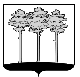 